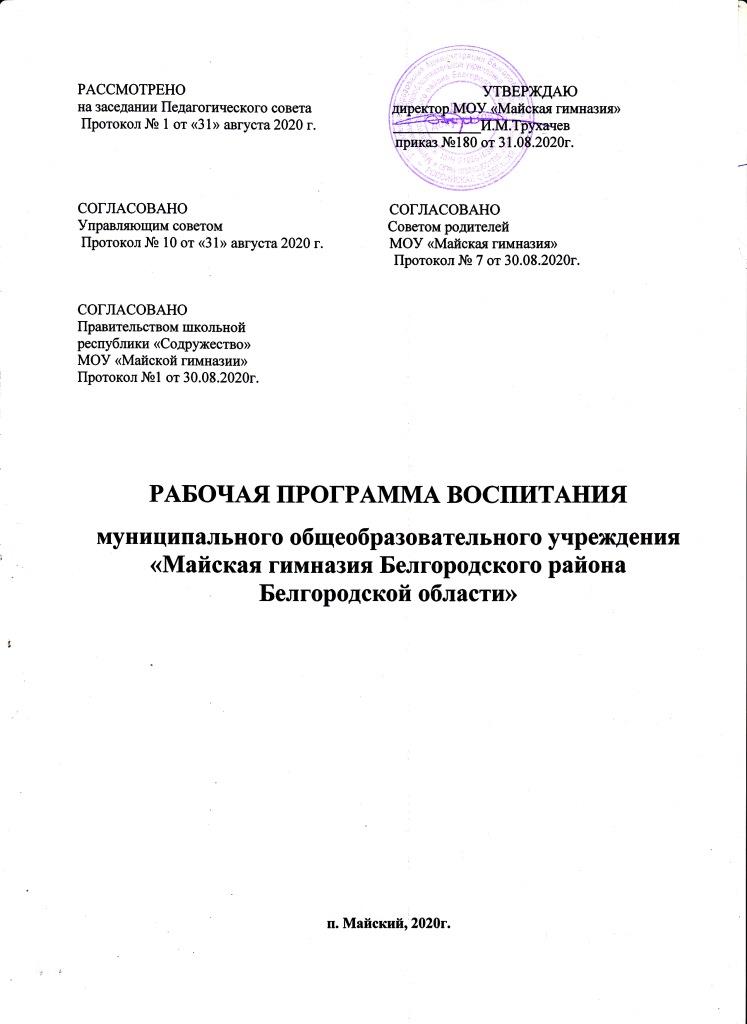 СОДЕРЖАНИЕПОЯСНИТЕЛЬНАЯ ЗАПИСКА Рабочая программа воспитания муниципального общеобразовательного учреждения «Майская гимназия Белгородского района Белгородской области»  является обязательной частью ООП, соответствует требованиям ФГОС, разработана на основании Примерной программы воспитания Российской академии образования.В центре программы воспитания МОУ «Майская гимназия» находится личностное развитие обучающихся в соответствии с ФГОС общего образования, формирование у них системных знаний о различных аспектах развития России и мира. Одним из результатов реализации программы гимназии станет приобщение обучающихся к российским традиционным духовным ценностям, правилам и нормам поведения в российском обществе. Программа призвана обеспечить достижение учащимися личностных результатов, указанных в ФГОС: формирование у обучающихся основ российской идентичности; готовность обучающихся к саморазвитию; мотивацию к познанию и обучению; ценностные установки и социально-значимые качества личности; активное участие в социально-значимой деятельности. В контексте воспитательной системы МОУ «Майская гимназия» лежит, прежде всего, взаимосвязь:-взаимосвязь основных субъектов воспитательного процесса – педагогов, учащихся, родителей, общественности;-взаимосвязь всех компонентов (целевого, содержательного, оценочно-результативного) процесса;-взаимосвязь учебной, внеурочной, внеклассной и внешкольной деятельности;-взаимосвязь гимназии и окружающей среды;-взаимосвязь основного и дополнительного образования;-взаимосвязь работы в учебное и каникулярное время;-взаимосвязь прошлого, настоящего и будущего гимназии;-взаимосвязь традиций и инноваций в жизни гимназии.С 2019 года гимназия участвует в реализации Стратегии «Доброжелательная школа», которая призвана изменить формат отношений между учителями, учениками и родителями.Основными идеями  воспитательной деятельности гимназии являются:1) ориентирование на развитие ведущих компетенций гимназистов.2) воспитательная деятельность должна соответствовать интересам,потребностям и возможностям возрастного и индивидуального развитияребенка.3)В практику работы гимназии включены крупные воспитательные дела, за счет которых происходит укрепление гимназических традиций. Главная действующая единица ключевого дела – класс.4)Воспитательная работа направлена на формирование сплоченных первичных коллективов, организующих свою жизнь в соответствии с общим укладом жизни гимназии.5)Воспитательная деятельность нацелена на создание общегимназического разновозрастного коллектива, который является ядром воспитательной системы гимназии.6)Воспитательная работа должна быть представлена в виде школы полного дня за счет разветвленной системы дополнительного образования, ученического самоуправления, детского движения, включения предпрофильной подготовки, исследовательской деятельности учащихся.ОСОБЕННОСТИ ОРГАНИЗУЕМОГО В ГИМНАЗИИ ВОСПИТАТЕЛЬНОГО ПРОЦЕССАМОУ  «Майская гимназия» расположено в поселке Майском Белгородского района Белгородской области.Процесс воспитания в образовательной организации основывается 
на следующих принципах взаимодействия педагогов и обучающихся:-неукоснительное соблюдение законности и прав семьи и обучающегося, соблюдения конфиденциальности информации об обучающемся и семье, приоритета безопасности обучающегося при нахождении в образовательной организации;-ориентир на создание в образовательной организации психологически комфортной среды для каждого обучающегося и взрослого, без которой невозможно конструктивное взаимодействие обучающихся и педагогических работников; -реализация процесса воспитания главным образом через создание в гимназии детско-взрослых общностей, которые бы объединяли обучающихся 
и педагогических работников яркими и содержательными событиями, общими позитивными эмоциями и доверительными отношениями друг к другу;-организация основных совместных дел обучающихся и педагогических работников как предмета совместной заботы и взрослых, и обучающихся;-системность, целесообразность и нешаблонность воспитания как условия его эффективности.Основными традициями воспитания в гимназии являются следующие: -стержнем годового цикла воспитательной работы гимназии являются ключевые общешкольные дела, через которые осуществляется интеграция воспитательных усилий педагогических работников;-важной чертой каждого ключевого дела и большинства используемых для воспитания других совместных дел педагогов и обучающихся является коллективная разработка, коллективное планирование, коллективное проведение и коллективный анализ их результатов;-в гимназии создаются такие условия, при которых по мере взросления обучающегося увеличивается и его роль в совместных делах (от пассивного наблюдателя до организатора);-в проведении общешкольных дел  поощряется конструктивное межклассное и межвозрастное взаимодействие обучающихся, а также их социальная активность; -педагогические работники гимназии ориентированы на формирование коллективов в рамках школьных классов, кружков, студий, секций и иных детских объединений, на установление в них доброжелательных и товарищеских взаимоотношений;-ключевой фигурой воспитания в гимназии является классный руководитель, реализующий по отношению к обучающимся защитную, личностно развивающую, организационную, посредническую (в разрешении конфликтов) функции.          Воспитательная деятельность гимназии не может осуществляться продуктивно без сотрудничества со своими социальными партнерами. Гимназия является центром социокультурного коплекса п. Майского. Социокультурное пространство гимназии является  благоприятной средой для развития активности, самодеятельности и самостоятельности личности.  2. ЦЕЛЬ И ЗАДАЧИ ВОСПИТАНИЯСовременный национальный воспитательный идеал – это высоконравственный, творческий, компетентный гражданин России, принимающий судьбу Отечества как свою личную, осознающий ответственность за настоящее 
и будущее своей страны, укорененный в духовных и культурных традициях многонационального народа Российской Федерации. Исходя из этого воспитательного идеала, а также основываясь на базовых 
для нашего общества ценностях (таких как семья, труд, отечество, природа, мир, знания, культура, здоровье, человек) формулируется общая цель.                                                                        Цель воспитания в гимназии –  гармоничное личностное развитие обучающихся, проявляющееся:-в усвоении ими знаний основных норм, которые общество выработало на основе этих ценностей (то есть, в усвоении ими социально значимых знаний); -в развитии их позитивных отношений к этим общественным ценностям (то есть в развитии их социально значимых отношений);-в приобретении ими соответствующего этим ценностям опыта поведения, опыта применения сформированных знаний и отношений на практике (то есть в приобретении ими опыта осуществления социально значимых дел). 1. Целевым приоритетом в воспитании обучающихся младшего школьного возраста (уровень начального общего образования) является создание благоприятных условий для усвоения обучающимися социально значимых 
знаний – знаний основных норм и традиций того общества, в котором они живут, а именно:-быть любящим, послушным и отзывчивым сыном (дочерью), братом (сестрой), внуком (внучкой); уважать старших и заботиться о младших членах семьи; выполнять посильную для обучающегося домашнюю работу, помогая старшим;-быть трудолюбивым, следуя принципу «делу — время, потехе — час» как в учебных занятиях, так и в домашних делах, доводить начатое дело до конца;-знать и любить свою Родину – свой родной дом, двор, улицу, город, село, свою страну; -беречь и охранять природу (ухаживать за комнатными растениями в классе 
или дома, заботиться о своих домашних питомцах и, по возможности, о бездомных животных в своем дворе; подкармливать птиц в морозные зимы; не засорять бытовым мусором улицы, леса, водоемы);  -проявлять миролюбие – не затевать конфликтов и стремиться решать спорные вопросы, не прибегая к силе; -стремиться узнавать что-то новое, проявлять любознательность, ценить знания;-быть вежливым и опрятным, скромным и приветливым;-соблюдать правила личной гигиены, режим дня, вести здоровый образ жизни; -уметь сопереживать, проявлять сострадание к попавшим в беду; стремиться устанавливать хорошие отношения с другими людьми; уметь прощать обиды, защищать слабых, по мере возможности помогать нуждающимся в этом  людям; уважительно относиться к людям иной национальной или религиозной принадлежности, иного имущественного положения, людям с ограниченными возможностями здоровья;-быть уверенным в себе, открытым и общительным, не стесняться быть 
в чем-то непохожим на других ребят; уметь ставить перед собой цели и проявлять инициативу, отстаивать свое мнение и действовать самостоятельно, без помощи старших.  2. Целевым приоритетом в воспитании обучающихся подросткового возраста (уровень основного общего образования) является создание благоприятных условий для развития социально значимых отношений обучающихся, и, прежде всего, ценностных отношений:-к семье как главной опоре в жизни человека и источнику его счастья;-к труду как основному способу достижения жизненного благополучия человека, залогу его успешного профессионального самоопределения и ощущения уверенности в завтрашнем дне; -к своему отечеству, своей малой и большой Родине как месту, в котором человек вырос и познал первые радости и неудачи, которая завещана ему предками и которую нужно оберегать; -к природе как источнику жизни на Земле, основе самого ее существования, нуждающейся в защите и постоянном внимании со стороны человека; -к миру как главному принципу человеческого общежития, условию крепкой дружбы, налаживания отношений с коллегами по работе в будущем и создания благоприятного микроклимата в своей собственной семье;-к знаниям как интеллектуальному ресурсу, обеспечивающему будущее человека, как результату кропотливого, но увлекательного учебного труда; -к культуре как духовному богатству общества и важному условию ощущения человеком полноты проживаемой жизни, которое дают ему чтение, музыка, искусство, театр, творческое самовыражение;-к здоровью как залогу долгой и активной жизни человека, его хорошего настроения и оптимистичного взгляда на мир;-к окружающим людям как безусловной и абсолютной ценности, 
как равноправным социальным партнерам, с которыми необходимо выстраивать доброжелательные и взаимоподдерживающие отношения, дающие человеку радость общения и позволяющие избегать чувства одиночества;-к самим себе как хозяевам своей судьбы, самоопределяющимся 
и самореализующимся личностям, отвечающим за свое собственное будущее. 3. Целевым приоритетом в воспитании обучающихся юношеского возраста (уровень среднего общего образования) является создание благоприятных условий для приобретения обучающимися опыта осуществления социально значимых дел, а именно:-опыт дел, направленных на заботу о своей семье, родных и близких; -трудовой опыт, опыт участия в производственной практике;-опыт дел, направленных на пользу своему родному городу или селу, стране 
в целом, опыт деятельного выражения собственной гражданской позиции; -опыт природоохранных дел;-опыт разрешения возникающих конфликтных ситуаций в школе, дома 
или на улице;-опыт самостоятельного приобретения новых знаний, проведения научных исследований, опыт проектной деятельности;-опыт изучения, защиты и восстановления культурного наследия человечества, опыт создания собственных произведений культуры, опыт творческого самовыражения; -опыт ведения здорового образа жизни и заботы о здоровье других людей; -опыт оказания помощи окружающим, заботы о малышах или пожилых людях, волонтерский опыт;-опыт самопознания и самоанализа, опыт социально приемлемого самовыражения и самореализации.Достижению поставленной цели воспитания обучающихся будет способствовать решение следующих основных задач: -реализовывать воспитательные возможности общешкольных ключевых дел, поддерживать традиции их коллективного планирования, организации, проведения и анализа в школьном сообществе;-реализовывать потенциал классного руководства в воспитании обучающихся, поддерживать активное участие классных сообществ в жизни гимназии;-вовлекать обучающихся в кружки, секции, клубы, студии и иные объединения, работающие по школьным программам внеурочной деятельности, реализовывать их воспитательные возможности;-использовать в воспитании обучающихся возможности школьного урока, поддерживать использование на уроках интерактивных форм занятий 
с обучающимися; -инициировать и поддерживать ученическое самоуправление – как на уровне гимназии, так и на уровне классных сообществ; -поддерживать деятельность функционирующих на базе гимназии детских общественных объединений и организаций;-организовывать для обучающихся экскурсии, экспедиции, походы 
и реализовывать их воспитательный потенциал;-организовывать профориентационную работу с обучающимися;-организовать работу школьных медиа, реализовывать их воспитательный потенциал; -развивать предметно-эстетическую среду гимназии и реализовывать ее воспитательные возможности;-организовать работу с семьями обучающихся, их родителями или законными представителями, направленную на совместное решение проблем личностного развития обучающихся.3. ВИДЫ, ФОРМЫ И СОДЕРЖАНИЕ ДЕЯТЕЛЬНОСТИПрактическая реализация цели и задач воспитания осуществляется в рамках следующих направлений воспитательной работы гимназии. Каждое из них представлено в соответствующем модуле.        3.1. Модуль «Классное руководство»Осуществляя работу с классом, педагоги (классный руководитель, воспитатель, куратор, наставник, тьютор и т.п.) организует работу 
с коллективом класса; индивидуальную работу с обучающимися вверенного ему класса; работу с учителями-предметниками в данном классе; работу с родителями обучающихся или их законными представителями Работа с классным коллективом:Индивидуальная работа с обучающимися:Работа с учителями-предметниками в классе:Работа с родителями обучающихся или их законными представителями:3.2. Модуль «Школьный урок»Реализация педагогическими работниками воспитательного потенциала урока предполагает следующее:Модуль 3.3. «Курсы внеурочной деятельностии дополнительного образования»Воспитание на занятиях школьных курсов внеурочной деятельности и дополнительного образования осуществляется преимущественно через: -вовлечение обучающихся в интересную и полезную для них деятельность, которая предоставит им возможность самореализоваться в ней, приобрести социально значимые знания, развить в себе важные для своего личностного развития социально значимые отношения, получить опыт участия в социально значимых делах;-формирование в кружках, секциях, клубах, студиях и т.п. детско-взрослых общностей, которые могли бы объединять обучающихся и педагогических работников общими позитивными эмоциями и доверительными отношениями друг 
к другу;-создание в детских объединениях традиций, задающих их членам определенные социально значимые формы поведения;-поддержку в детских объединениях обучающихся с ярко выраженной лидерской позицией и установкой на сохранение и поддержание накопленных социально значимых традиций; -поощрение педагогическими работниками детских инициатив и детского самоуправления. Реализация воспитательного потенциала курсов внеурочной деятельности и программ дополнительного образования происходит в рамках следующих выбранных обучающимися ее видов: Познавательная деятельность. Курсы внеурочной деятельности и дополнительного образования, направленные на передачу обучающимся  социально значимых знаний, развивающие их любознательность, позволяющие привлечь их внимание к экономическим, политическим, экологическим, гуманитарным проблемам нашего общества, формирующие их гуманистическое мировоззрение и научную картину мира.Художественное творчество. Курсы внеурочной деятельности и дополнительного образования создающие благоприятные условия для просоциальной самореализации обучающихся, направленные на раскрытие их творческих способностей, формирование чувства вкуса и умения ценить прекрасное, на воспитание ценностного отношения обучающихся к культуре и их общее духовно-нравственное развитие. Проблемно-ценностное общение. Курсы внеурочной деятельности, направленные на развитие коммуникативных компетенций обучающихся, воспитание у них культуры общения, развитие умений слушать и слышать других, уважать чужое мнение и отстаивать свое собственное, терпимо относиться 
к разнообразию взглядов людей.Туристско-краеведческая деятельность. Курсы внеурочной деятельности и дополнительного образования, направленные на воспитание у обучающихся любви к своему краю, его истории, культуре, природе, на развитие самостоятельности и ответственности обучающихся, формирование у них навыков самообслуживающего труда. Спортивно-оздоровительная деятельность. Курсы внеурочной деятельности, направленные на физическое развитие обучающихся, развитие их ценностного отношения к своему здоровью, побуждение к здоровому образу жизни, воспитание силы воли, ответственности, формирование установок на защиту слабых. Трудовая деятельность. Курсы внеурочной деятельности, направленные 
на развитие творческих способностей обучающихся, воспитание у них трудолюбия 
и уважительного отношения к физическому труду. 3.4. Модуль «Работа с родителями»3.5. Модуль «Самоуправление»           Особая роль принадлежит детскому самоуправлению, дающему возможность ориентировать самих себя, свои силы, на анализ своих возможностей, в конечном итоге, на самосовершенствование. Цель ученического самоуправления: формирование личности школьника на основе  пяти «само»: самоорганизация, самостоятельность, самовоспитание, самоанализ, самоопределение. Задачами деятельности ученического самоуправления являются:   -  развитие навыков лидерского поведения, организаторских знаний, умений, навыков коллективной деятельности;  -  представление интересов учащихся в управляющей системе гимназии;   - поддержка и развитие инициатив учащихся в школьной и общественной жизни;                    - создание условий для воспитания школьников в духе демократической культуры,     социальной ответственности и гражданской активности.Детское самоуправление в гимназии осуществляется следующим образом: 3.6. Модуль «Профориентация»    Профориентационная работа в гимназии организована следующим образом:3.7. Модуль «Ключевые общешкольные дела»В   гимназии  сформирован   календарь   традиционных,   творческих    дел, основанный    на принципах, идеях, взглядах  воспитательной системы гимназии.3.8. Модуль «Детские общественные объединения»Действующее на базе гимназии детское общественное движение «Радуга» РДШ – это добровольное детско-юношеское объединение обучающихся  МОУ «Майская гимназия», созданное по инициативе детей и взрослых, объединившихся на основе общности интересов для реализации общих целей. Воспитание в детском общественном объединении осуществляется через: -утверждение и последовательную реализацию в детском общественном объединении демократических процедур (выборы руководящих органов объединения, подотчетность выборных органов общему сбору объединения; ротация состава выборных органов и т.п.), дающих обучающемуся возможность получить социально значимый опыт гражданского поведения;-организацию общественно полезных дел, дающих обучающимся возможность получить важный для их личностного развития опыт деятельности, направленной 
на помощь другим людям, гимназии, обществу в целом; развить в себе такие качества как забота, уважение, умение сопереживать, умение общаться, слушать 
и слышать других;-договор, заключаемый между обучающимися и детским общественным объединением, традиционной формой которого является Торжественное обещание (клятва) при вступлении в объединение. Договор представляет собой механизм, регулирующий отношения, возникающие между обучающимся и коллективом детского общественного объединения, его руководителем, обучающимися, 
не являющимися членами данного объединения;клубные встречи – формальные и неформальные встречи членов детского общественного объединения для обсуждения вопросов управления объединением, планирования дел;-лагерные сборы детского объединения, проводимые в каникулярное время 
на базе загородного лагеря;-рекрутинговые мероприятия в начальной школе, реализующие идею популяризации деятельности детского общественного объединения, привлечения 
в него новых участников (проводятся в форме игр, квестов, театрализаций и т.п.);-поддержку и развитие в детском объединении его традиций и ритуалов, формирующих у обучающегося чувство общности с другими его членами, чувство причастности к тому, что происходит в объединении (реализуется посредством введения особой символики детского объединения, проведения ежегодной церемонии посвящения в члены детского объединения, создания и поддержки интернет-странички детского объединения в социальных сетях, организации деятельности пресс-центра детского объединения, проведения традиционных огоньков – формы коллективного анализа проводимых детским объединением дел);-участие членов детского общественного объединения в волонтерских акциях, деятельности на благо конкретных людей и социального окружения в целом. 
Это может быть как участием обучающихся в проведении разовых акций, которые часто носят масштабный характер, так и постоянной деятельностью обучающихся.-организация участия членов детского общественного объединения «Радуга» в реализации практик Общественно - государственной детско -юношеской организа-  ции «Российское движение школьников», плана мероприятий Белгородского регио-нального отделения РДШ.             Направления деятельности общественное движение «Радуга» РДШ:– «Личностное развитие» (творческое развитие, популяризация профессий,популяризация здорового образа жизни среди школьников);– «Гражданская активность» (культурное, социальное, событийное волонтерство,архивно-поисковая работа, изучение истории и краеведения, в рамках данногонаправления также активно развивается движение юных экологов);– «Информационно-медийное направление» (освещение деятельности РДШ черезшкольные медиа-центры, «Большую детскую редакцию»). Обучение ипрактика юных журналистов, создание и распространение информационныхматериалов через «Классное радио»;– «Военно-патриотическое направление» (военно-патриотические клубы, созданныена базе образовательных организаций, и сопровождение уже существующих изчисла отрядов юных армейцев, спасателей, казаков, пограничников, друзей полициии инспекторов дорожного движения).       Обучающиеся гимназии участвуют в деятельности и других всероссийских общественных объединений. В гимназии выросло число юнармейцев – членов Всероссийского военно-патриотического общественного движения «Юнармия». Цели движения – 1) участие в реализации государственной молодежной политики Российской Федерации;2) всестороннее развитие и совершенствование личности детей и подростков, удовлетворение их индивидуальных потребностей в интеллектуальном, нравственном и физическом совершенствовании;3) повышение в обществе авторитета и престижа военной службы;4) сохранение и приумножение патриотических традиций;5) формирование у молодежи готовности и практической способности к выполнению гражданского долга и конституционных обязанностей по защите Отечества.Модуль 3.9. «Экскурсии, экспедиции, походы»Для реализации модуля «Экскурсии, экспедиции, походы» мы выбрали технологию общешкольного проекта, который назвали «Экскурсионное бюро». Экскурсионная деятельность в гимназии осуществляется по девяти направлениям:«Культурно-эстетическое наследие», «Летопись родного края», «Военная история Белгородчины», «Земляки»,  «Родословие», «Школьный музей», «Природное наследие», «Мир профессий и ремёсел», «Спортивно-развлекательные экскурсии».3.10. Модуль «Школьные и социальные медиа»Воспитательный потенциал школьных медиа реализуется в рамках следующих видов и форм деятельности:Издание гимназической газеты «Гимназический вестник», на страницах которой размещаются интересные материалы о жизни гимназистов с обсуждением значимых учебных, социальных, нравственных проблем; освещаются наиболее важные и заметные события гимназии за прошедший период;Школьная интернет-группа,  интернет-сайт гимназии – разновозрастное сообщество школьников и педагогов, созданные с целью освещения деятельности гимназии в информационном пространстве, привлечения внимания общественности к гимназии в целом, информационного продвижения ценностей гимназии и организации виртуальной диалоговой площадки, на которой детьми, учителями и родителями могли бы открыто обсуждаться значимые для гимназии вопросы.3.11. Модуль «Школа безопасности»3.12. Модуль «Организация предметно-эстетической среды»Окружающая ребенка предметно-эстетическая  среда МОУ «Майская гимназия», при условии ее грамотной организации, обогащает внутренний мир ученика, способствует формированию у него чувства вкуса и стиля, создает атмосферу психологического комфорта, поднимает настроение, предупреждает стрессовые ситуации, способствует позитивному восприятию ребенком гимназии. Воспитывающее влияние на ребенка осуществляется через такие формы работы с предметно-эстетической средой гимназии как:Отбор содержания воспитания осуществляется на основе ценностных ориентаций, которые определяют качества личности, заложенные в идеальную модель выпускника гимназии.3.13. Модуль «Ценности жизни» В  достижение цели сохранения жизни детей входит реализация задачи сохранения и укрепления их здоровья. Состояние психофизического здоровья детей зависит от множества факторов, особенно важным является систематическая работа по формированию ценности здоровья и здорового образа жизни (в том числе профилактики вредных привычек, полового воспитания и сексуального просвещения,  использование средств физического воспитания и спорта).Комплексное определение здоровья гласит о том, что это относительно устойчивое состояние, в котором личность хорошо адаптирована, сохраняет интерес к жизни и достигает самореализации. Степень адаптированности может быть соотнесена с диапозоном адаптационных стратегий, позволяющих личности успешно решать актуальные задачи, которые ставит перед ней социальное окружение. Они проявляются в двух основных сферах:- адаптированность в сфере «внеличностной» социально-экономической активности, где индивид приобретает знания, умения, навыки, добивается компетентности и мастерства;- адаптированность в сфере межличностных отношений, где устанавливаются  эмоционально - насыщенные связи с другими людьми и требуется социально- психологическая компетентность,  способность к пониманию и сотрудничеству.Если в процессе социализации подростка удовлетворяются его потребности, то он адаптируется в социальной среде. Создание условий для максимального удовлетворения потребностей предполагает ориентир на основные принципы аксиологического подхода к социально - педагогической деятельности.       В принятых ребенком ценностях одновременно отражаются содержательные характеристики его позиции и поведения, а также его личностные характеристики, связанные с определенными представлениями о себе и возможностях собственного активного проявления в социуме. Ценности не передаются тем же путем, что и знания. «Ценностям нельзя научиться, их нужно переживать» (В. Франкл). Путем принятия конкретных ценностей, их «переживания» определяются выбор личностью социальной позиции, норм поведения при взаимодействии с другими людьми, характер принятых решений, направленность выбора. Среди предлагаемых форм профилактики подростковой суицидности относят формирование у учащихся таких понятий, как «ценность человеческой жизни», «цели и смысл жизни», а также индивидуальных приёмов психологической защиты в сложных жизненных ситуациях.Ценностные ориентации имеют особое значение, так как они выполняют роль внутренних стимулов и одновременно являются критериями, по которым личность сверяет свое поведение и деятельность.     Сформированные жизненные цели обучающихся и черты совершенствующейся социально адаптированной личности способствуют усилению защитных механизмов и ослабляют механизмы, провоцирующие суицидальное поведение. Напротив, дефицит высших смыслообразующих и жизнеутверждающих ценностей, духовный кризис личности может быть причиной отклоняющегося поведения. По некоторым данным, формирование мировоззрения завершается к 24- 30 годам, поэтому целенаправленная работа в форме занятий с элементами тренинга поможет в формировании возрастных психологических новообразований  подросткового возраста и юношеского возраста.Методология здоровьесберегающих технологий в гимназии, а мы говорим именно о сохранении жизни и здоровья,   строится на следующих принципах:Комплексность;Системность;Целостность;Динамичность (повторяемость);Репрезентативность; Методическое единство .  Направленное повышение социальной адаптированности школьников, их обучение способам успешной социализации позволили бы избежать многих проблем девиантного поведения. Мы подчеркиваем, что данная работа входит в первичную профилактику, т. е. предполагает работу со всеми подростками, вне зависимости от того есть у них признаки суицидального поведения или нет.            Одной из задач психологов гимназии  является организация профилактики и преодоления обучающимися школьной и в дальнейшем социальной дезадаптации. Однако количество психологов в образовательном учреждении не позволяет охватить всех обучающихся (на одного психолога приходится 500 обучающихся), поэтому эту работу вместе с психологами могут осуществлять педагоги (социальные педагоги, классные руководители, учителя - предметники).Чтобы создать условия для формирования необходимых старшекласснику социальных навыков, надо иметь в виду его основные потребности, возможность удовлетворения которых является основных фактором развития личности. Среди основных потребностей можно выделить следующие:- потребность в самоутверждении: имеет статусный характер и предполагает ощущение своей значимости в окружении других людей;- гедонистические потребности (потребности в удовольствиях), связанные с насыщенной, интересной внешней средой, досуговой деятельностью, развлечениями, полноценным отдыхом;- потребность в самовыражении: реализуется через интересную и личностно значимую ведущую деятельность;- потребность в свободе: возможности и способности человека действовать в соответствии со своими интересами и целями;- потребность быть личностью: быть нужным другим людям, делать добро бескорыстно.Философия воспитания доказывает, что деятельное воплощение любви к ближнему, отношений товарищества, причастности к судьбе Отечества, возможно, и имеет смысл только для человека, в систему ценностей которого вошли:- природа с ее проявлениями жизни;- человек, его духовное и физическое здоровье;- духовность как активное внутреннее стремление к истине, правде, добру и красоте;- любовь и мир как сущностные человеческие отношения;- отечество, род, язык, традиции как основы социального бытия;- познание и возможность творчества;- свободный труд и его результаты как составляющие культуры.            Перечисленные ценности представляются универсальными, объединяя в себе значимость общечеловеческих, национальных, индивидуальных ценностей. Важно, что эти ценности вписываются в содержание актуальных на современном этапе развития образования педагогических проблем: формирование социальных навыков обучающихся, профилактику суицидального поведения, осознание важности и необходимости здорового образа жизни.Специфика деятельности педагога во многом определяется спецификой возраста учащихся. Без учета особенностей личности детей невозможно проектировать те или иные воспитательные стратегии и предсказывать их результативность.Взрослому, работающему с подростком, в поведении которого прослеживаются суицидальные намерения, следует помнить о ранимости и отчаянии, царящем в его душе, всерьез принимать его проблемы. При этом в беседе будет ошибочно:- стыдить и ругать ребенка за его намерения. Следует подбирать ключ, помочь разобраться в причинах;- недооценивать вероятность суицида, даже если ребенок внешне легко обсуждает свои намерения. Необходимо оценивать степень риска, использовав критерии и шкалы риска. Ошибочно:- относиться к ребенку формально. Он должен почувствовать, что его принимают как личность и его жизнь кому- то небезразлична;- предлагать неоправданные утешения, общие слова, банальные решения, не учитывающие конкретную жизненную ситуацию;- оставлять ребенка одного в ситуации риска. Если есть такая возможность, нужно привлечь родных и близких, друзей;- чрезмерно контролировать и ограничивать ребенка, главное - дружеская поддержка и опора, которые помогут ему справиться с возникшими затруднениями.Для реализации данного модуля программы предусматривается использование следующих форм работы:·         групповые занятия с элементами тренинга;·         досуговые мероприятия для учащихся в образовательном учреждении;·         индивидуальные консультации. В работе психологов используются методы групповой работы: лекция, беседа, дискуссия, групповая работа с элементами тренинга, создание творческих работ (индивидуальных и групповых), игры, психологические упражнения, творческие этюды. Также к групповым формам работы мы относим проведение группового тестирования, работа с анкетами, самотестирование. 	Часть мероприятий должны быть проведены с участием привлеченных специалистов. Большую часть работы проводят ведущие специалисты образовательного учреждения: преподаватели, педагоги-психологи, социальные педагоги или иные специалисты рабочей группы. Индивидуальная работа реализуется посредством ведения ноутбука (дневника). В работе  используются методы групповой работы: лекция, беседа, дискуссия, групповая работа с элементами тренинга, создание творческих работ (индивидуальных и групповых), игры, психологические упражнения, творческие этюды. Также к групповым формам работы мы относим проведение группового тестирования, работа с анкетами, самотестирование.Анкетирование – объемная, трудоемкая, малоэмоциональная, но важная работа. Анкетирование позволяет выявить уровень информированности и нужды целевой группы и в результате определить необходимые направления и формы профилактической работы. Все остальные виды деятельности планируются с учетом результатов анкетирования. Оценочные упражнения моделируют жизненные ситуации, требующие разрешения конфликта, принятия собственного решения и ответственного выбора. Участники сталкиваются с вопросами, которые они, возможно, никогда ранее не обсуждали. У каждого появляется возможность глубже познать самого себя и узнать о мыслях и чувствах других людей. Подумать и определить собственное отношение к обсуждаемому вопросу.Метод наблюдения (включенное наблюдение) используется педагогами в своей деятельности и позволяет составить мнение об эффективности педагогической деятельности и скорректировать формы, методики или конкретное содержание работы.        Методология использования метафорических историй в обучении  ставит вопрос о методологических принципах, на которых это обосновано. Нужно ли делать достоянием группы мораль истории, сказки, которую только что услышали обучаемые, или аудитория должна сама дать интерпретации? Можно ли быть уверенным, что участники группы восприняли информацию в соответствии с ожиданиями тренера или нужна специальная дискуссия, чтобы перейти к групповому мнению относительно морали данной истории? Мы предлагаем четырехступенчатый процесс обеспечения эффективности историй в обучении:1.               Обучающийся рассматривает ситуацию как проблему и знает, что он должен как-то разрешить ее.2.               Нахождение метафоры, когда обучающийся слышит историю от рассказчика или находит ее в книге.3.               Проигрывание метафоры: обучающийся ведет себя в соответствии с тем, что и как предлагает история, и решает, удалось ли устранить проблему.4.               Корректировка деятельности исходя из результатов нового поведения обучающегося.Какой из данных подходов оказывается наиболее целесообразен в том или ином случае – решать рассказчику в зависимости от поставленной цели повествования и от того, насколько важно, чтобы аудитория получила именно ту информацию, которую история несет.Если обращение к истории предусмотрено педагогом как средство релаксации, отдыха в конце учебного дня, можно рекомендовать участникам группы расслабиться, принять удобную позу и просто поразмышлять над рассказом.Если история, короткий анекдот или метафора юмористические и смысл их прост, возможно ограничиться собственно рассказом без обсуждения, дабы не испортить впечатление от новизны и юмора и не демонстрировать сомнение в понятливости аудитории. А убедиться в том, действительно ли слушатели уяснили суть рассказа, можно по их реакции – как вербальной, так и невербальной.Если история служит тому, чтобы проиллюстрировать некую теорию в контексте учебной программы, которую в данный момент обсуждает группа, достаточно спросить: «Так какое же отношение эта история имеет к тому, что мы обсуждаем (к целеполаганию, принятию решения, планированию)?» То есть, участникам предлагается предложить свою интерпретацию, связав ее с собственным опытом.Не стоит спрашивать участников «Вы поняли?», подвергая сомнению их интеллектуальные способности и оскорбляя недоверием.Если история способствует разъяснению обширной и сложной темы, можно уточнить, какую между историей и обсуждаемой темой усматривает сам тренер, чтобы обеспечить согласованность в обучении.Если история выступает как основание для групповой дискуссии, следует спросить: «Как вы думаете, каков смысл истории, и как она относится… (например, к проблеме построения команды)?». После того, как станет ясно, что группа поняла смысл, можно смело приступать к обсуждению, сравнительному анализу позиций педагога и участников; это путь к устранению проблемы, ее разрешению.Групповая работа с элементами тренинга одна из эффективных форм обучения. Эта работа не требует дополнительных средств и органично вписывается в саму структуру педагогического образования. Занятие в форме групповой работы с элементами тренинга планируется как набор ролевых (моделирующих) игр и упражнений, групповых дискуссий и оценочных упражнений, которые являются продуктивными методами, позволяющими проанализировать отношение к вопросам отношений между мальчиками и девочками, нормы и ценности, а также тренировать коммуникативные навыки.Чтобы сделать занятия более эффективными, необходимо соблюдать следующие принципы их проведения:доверие, искренность в общении, не вынсить обсуждаемые темы, проблемы за пределы группы.Группа - это то место, где можно рассказать о том, что ребят действительно волнует и интересует, обсуждать такие проблемы, которые до момента участия в группе по каким- либо причинам не обсуждались. Такие отношения не ущемляют чувство взрослости подростков, позволяют эффективно повлиять на повышение уровня их нравственной воспитанности.Активность обучающегося: участники вовлекаются в специально разработанные действия.Интенсивное включение в групповой процесс с целью активного всматривания, «вслушивания», «вчувствования» в самого себя, партнера, в группу в целом. Многие оценки и суждения должны исходить, по возможности, от самих участников занятия.Выбор и постановка задач самовоспитания должны переживаться подростком как его собственные желания и действия, совершаемые с помощью педагога. Собственный выбор и решение являются гарантией того, что учащийся ребенок будет им следовать и не откажется от них при первой же трудности. Обязательно участие в работе группы в течение всего времени проведения занятия, т. к. мысли и чувства участников очень значимы друг для друга.Творческая позиция: в ходе занятий участники осознают, обнаруживают, «открывают» уже известные идеи, закономерности, а также, что еще более важно, свои ресурсы, возможности и особенности.  Диалогичность: продуктивная воспитательная работа педагогов и психолога с подростками возможна лишь в ситуации диалога.Диалогичность предполагает разговор не про человека, а напрямую с человеком. Это общение в ходе оценочных суждений, при котором учитываются интересы других участников, а также их чувства, эмоции, переживания, ограничение групповой дискуссии событиями, происходящими «здесь и теперь», т. е. в данной группе и преимущественно в данный момент. Диалог невозможен без взаимного принятия. Реализация этого принципа создает в группе атмосферу безопасности, открытости, доверия. Осознание поведения: в процессе занятий поведение участников, импульсивное вначале, становится более объективным.Универсальным средством объективации поведения является обратная связь.Эмоциональность, которой способствуют занятия в специально оформленном помещении, где много комнатных растений, составлены из них композиции, стены украшены картинами. Возможно музыкальное сопровождение классической музыкой в начале занятий, во время письменных ответов на вопросы тестов, написание сочинений - миниатюр.Последовательная реализация названных принципов - одно из условий эффективной работы группы, основанием которой являются согласованные и принятые в ней правила. Рекомендуем написать их на доске или ватмане так, чтобы все их видели.Мы предлагаем ведущему групповых занятий с элементами тренинга учитывать следующие особенности организации работы группы:Ведущий всегда должен внутренне «присутствовать», когда высказывается кто-то из участников. Слушайте с интересом, старайтесь проникнуться чувствами говорящего.Задавайте уточняющие вопросы, если вы сами или кто-то из членов группы не до конца поняли того, кто высказывается.Не старайтесь осудить кого-либо за мнение, которого вы не разделяете, задавая саркастические вопросы типа «Ты хоть знаешь последствия своей позиции?» Вместо этого спокойно задавайте уточняющие вопросы, чтобы участник мог обдумать свое мнение и обосновать его. При этом нередко выясняется, что высказывание – это не продуманная позиция, а просто поверхностное предубеждение.Дайте каждому возможность высказаться. Останавливайте самых разговорчивых. Следите за тем, чтобы на занятии каждому участнику предоставлялась возможность высказаться хотя бы один или два раза. Если кто-то неправильно понял инструкцию, возьмите ответственность на себя: «Извините, я недостаточно четко объяснил(а)». Останавливайте спонтанно возникающие дискуссии.Необходимо создать в группе климат, свободный от «указок» и осуждения, чтобы участники чувствовали за собой свободу выражения своего мнения, даже если их взгляды отличаются от взглядов ведущего или наиболее популярных сверстников.Никто не должен чувствовать, что его заставляют признаваться в том, что он хотел бы оставить при себе. Участники, которые хотят рассказать о своем личном опыте, должны иметь возможность это сделать.Необходимо предоставлять максимум возможностей для личностного роста подростков. Интересуйтесь мнением участников, а не их опытом. Следует избегать высказываний участников, направленных на выяснение их опыта, например: «У меня был партнер». Вместо этого спрашивайте их мнение, например: «Когда у вас есть (будет) партнер…» - это укрепляет их самооценку.Необходимо заверить участников, что в предлагаемых программой упражнениях нет правильных и неправильных ответов, причем старайтесь сами придерживаться этого подхода. НЕ хвалите участников индивидуально: «Очень мудро сказано» или «Отличная идея», а призывайте всех высказывать свою точку зрения.Во избежание вторжения в частную жизнь участников утверждения для упражнений должны быть сформулированы в третьем лице.Не требуйте от участников, чтобы они тут же поменяли свое мнение, если они не смогли его обосновать, поскольку зачастую это вопрос престижа. Однако, возможно, что после выполнения упражнения и самому человеку, и другим членам группы придется о чем-то задуматься.Используйте вопросы-просьбы типа «Поясни, пожалуйста, свою мысль» или «В каких случаях, по твоему мнению, так бывает?». Избегайте вопроса «Почему?», который нередко блокирует мыслительную деятельность и вызывает защитную реакцию.Ведущий должен быть увлеченным и позитивно настроенным человеком. Тщательно планируйте работу перед каждым занятием. Старайтесь никому не оказывать предпочтения. Никогда не говорите об участнике в его отсутствие.Для того, чтобы проанализировать групповые процессы и увидеть себя со стороны, ведущему полезно пообщаться с более опытным наставником (например, куратором).Такие методы, как лекция, беседа, дискуссия, просмотр и обсуждение художественных произведений, являются известными и используемыми педагогами. Важно, чтобы методики преподавания содержали элементы интерактивности и привлекали учащихся. Трудности могут возникнуть в связи с формой организации- занятия с элементами тренинга. Технологии проведения тренинга рассчитаны на активное участие каждого учащегося, поэтому необходимо оценивать в каждом отдельном случае протяженность по времени различных форм работы и моделировать процесс занятия (возможно удлинение по времени проведения одного упражнение и сокращение или отказ от проведения другого).Модель выпускника начальной школыВыпускник начальной школы — это человек: умеющий  учиться,  способный  организовать  свою  деятельность, умеющий пользоваться информационными источниками;владеющий опытом мотивированного участия в конкурсах и проектах регионального и международных уровней;обладающий основами коммуникативной культурой (умеет слушать и слышать собеседника, высказывать свое мнение);любознательный, интересующийся, активно познающий мир;владеющий основами умения учиться, способный к организации собственной деятельности;любящий свой край и свою Родину;уважающий и принимающий ценности семьи и общества;готовый самостоятельно действовать и отвечать за свои поступки перед семьей и школой;доброжелательный, умеющий слушать и слышать партнера, умеющий высказать свое мнение;выполняющий правила здорового и безопасного образа жизни для себя и окружающих.Модель выпускника основной школыВыпускник, освоивший общеобразовательные программы с углубленным изучением отдельных предметов;Выпускник воспринимает и понимает такие ценности, как:  человек, личность, индивидуальность, труд, общение, коллектив, доверие, выбор. Знает и соблюдает традиции школы.Выпускник осознает свои достоинства и недостатки, ориентирован на социально ценные формы и способы реализации и самоутверждения.Выпускник всегда станет на защиту товарища, готов отвечать за свои поступки и действия.Выпускник активен, способен проявлять сильные стороны своей личности в школе и в жизненных ситуациях. Умеет планировать, готовить и проводить коллективное творческое дело, беседу, игру и т.д.Выпускник умеет управлять и развивать познавательные процессы, способен адекватно действовать в ситуации выбора.Выпускник умеет  высказывать и отстаивать свою точку зрения, владеет навыками грамотного, тактичного общения. Способен строить общение с разными людьми,  умеет поддерживать разговор.Выпускник способен видеть и понимать гармонию и красоту окружающего, знает выдающихся деятелей, произведения искусства и культуры, смело апробирует свои возможности в различных областях культуры: музыке, искусстве, литературе.Выпускник физически развит: быстр, ловок, гибок, вынослив, владеет простейшими туристическими навыками, знает и соблюдает режим дня. Способен разработать и реализовать собственную программу физического совершенствования.Выпускник гимназии – этоличность, уважающая себя, осознающая свою ценность и признающая ценность другой личности, способная сделать нравственный выбор и нести ответственность перед собой и обществом;гражданин общества, страны, мира, обладающий высокой политической и демократической культурой; патриот своей Родины, признающий общечеловеческие ценности, уважающий людей других национальностей, стремящийся к установлению с ним отношений сотрудничества;человек, имеющий уровень образования, адекватный современным мировым требованиям, позволяющий ему воспринимать и правильно оценивать достижения мировой культуры, способствующий свободному выбору области деятельности;семьянин, являющийся умным, любящим и уважительным супругом, родителем, сыном или дочерью;человек, свободный в выборе мнения, религии, образа жизни, признающий при этом моральные и юридические законы страны, общества, человечества, уважающий свободу выбора и права других людей;личность, общая культура которой предполагает потребность в здоровом образе жизни; житель планеты Земля, осознающий себя частью ее природы и стремящийсяк сохранению флоры и фауны планеты как части Вселенной.4. ОСНОВНЫЕ НАПРАВЛЕНИЯ САМОАНАЛИЗА ВОСПИТАТЕЛЬНОЙ РАБОТЫСамоанализ  организуемого в образовательной организации воспитательного процесса проводится с целью выявления основных проблем школьного воспитания и последующего их решения.Самоанализ осуществляется ежегодно силами учителей, родителей и учеников гимназии.Основными принципами, на основе которых осуществляется самоанализ воспитательного процесса в образовательной организации, являются:-принцип гуманистической направленности осуществляемого анализа, ориентирующий экспертов на уважительное отношение как к воспитанникам, 
так и к педагогическим работникам, реализующим воспитательный процесс; -принцип приоритета анализа сущностных сторон воспитания, ориентирующий экспертов на изучение не количественных его показателей, а качественных – таких как содержание и разнообразие деятельности, характер общения и отношений между обучающимися  и педагогическими работниками;  -принцип развивающего характера осуществляемого анализа, ориентирующий экспертов на использование его результатов для совершенствования воспитательной деятельности педагогических работников: грамотной постановки ими цели и задач воспитания, умелого планирования своей воспитательной работы, адекватного подбора видов, форм и содержания их совместной с обучающимися  деятельности;принцип разделенной ответственности за результаты личностного развития обучающихся, ориентирующий экспертов на понимание того, что личностное развитие обучающихся – это результат как социального воспитания (в котором гимназия участвует наряду с другими социальными институтами), так и стихийной социализации и саморазвития обучающихся.Для оценки результативности организуемого в гимназии воспитательного процесса определены критерии, ее показатели и способы изучения эффективности.Первый критерий – удовлетворенность детей, педагогов и родителей жизнедеятельностью в гимназии.Второй критерий – самоактуализация личности учащихся. Получаемая в соответствии с данным критерием информация позволяет оценить влияние воспитательной деятельности на развитие личности ребенка, на формирование его индивидуальности.Третий критерий – сформированность духовно-нравственного потенциала личности.Четвертый критерий - конкурентоспособность гимназии. С помощью этого критерия можно анализировать результаты учебно-воспитательного процесса не только на основе изменений, происходящих в гимназии, но и сравнивать их с достижениями других учреждений образования Белгородского района, города Белгорода.ПОЯСНИТЕЛЬНАЯ ЗАПИСКА с.31.ОСОБЕННОСТИ ОРГАНИЗУЕМОГО В ГИМНАЗИИ ВОСПИТАТЕЛЬНОГО ПРОЦЕССАс.42. ЦЕЛЬ И ЗАДАЧИ ВОСПИТАНИЯс.53. ВИДЫ, ФОРМЫ И СОДЕРЖАНИЕ ДЕЯТЕЛЬНОСТИс.83.1. Модуль «Классное руководство» с.83.2. Модуль «Школьный урок» с.113.3. Модуль «Курсы внеурочной деятельностии дополнительного образования» с.123.4. Модуль «Работа с родителями» с.143.5. Модуль «Самоуправление» с.153.6. Модуль «Профориентация» с.203.7. Модуль «Ключевые общешкольные дела» с.223.8. Модуль «Детские общественные объединения»с.233.9. Модуль «Экскурсии, экспедиции, походы»с.253.10. Модуль «Школьные и социальные медиа» с.283.11. Модуль «Школа безопасности» с.283.12. Модуль «Организация предметно-эстетической среды»с.293.13. Модуль «Ценности жизни»с.304. ОСНОВНЫЕ НАПРАВЛЕНИЯ САМОАНАЛИЗА ВОСПИТАТЕЛЬНОГО  ПРОЦЕССАс.32Содержание деятельности-инициирование и поддержка участия класса в общешкольных ключевых делах, оказание необходимой помощи обучающимся в их подготовке, проведении и анализе;-организация интересных и полезных для личностного развития обучающегося, совместных дел с обучающимися вверенного ему класса (познавательной, трудовой, спортивно-оздоровительной, духовно-нравственной, творческой, профориентационной направленности), позволяющие с одной стороны, - вовлечь в них обучающихся с самыми разными потребностями и тем самым дать им возможность самореализоваться в них, а с другой, – установить и упрочить доверительные отношения с обучающимися класса, стать для них значимым взрослым, задающим образцы поведения в обществе;-проведение классных часов как часов плодотворного и доверительного общения педагогического работника и обучающихся, основанных на принципах уважительного отношения к личности обучающегося, поддержки активной позиции каждого обучающегося в беседе, предоставления обучающимся возможности обсуждения и принятия решений по обсуждаемой проблеме, создания благоприятной среды для общения;-сплочение коллектива класса через: игры и тренинги на сплочение 
и командообразование; однодневные и многодневные походы и экскурсии, организуемые классными руководителями и родителями; празднования в классе дней рождения обучающихся, включающие в себя подготовленные ученическими микрогруппами поздравления, сюрпризы, творческие подарки и розыгрыши; регулярные внутриклассные «огоньки» и вечера, дающие каждому обучающемуся возможность рефлексии собственного участия в жизни класса;-выработка совместно с обучающимися законов класса, помогающих  детям освоить нормы и правила общения, которым они должны следовать 
в гимназии. Ключевые делаКлассные часы: -тематические (согласно плану классного руководителя, посвященные юбилейным датами, Дням воинской славы, событию в классе, в городе, стране), способствующие расширению кругозора детей, формированию эстетического вкуса, позволяющие лучше узнать и полюбить свою Родину; -игровые, способствующие сплочению коллектива, поднятию настроения, предупреждающие стрессовые ситуации; -проблемные, направленные на устранение конфликтных ситуаций в классе, гимназии, позволяющие решать спорные вопросы;организационные, связанные к подготовкой класса к общему делу;-здоровьесберегающие, получить опыт безопасного поведения в социуме, ведения здорового образа жизни и заботы о здоровье других людей. Реализация проекта «Школьная переменка» - позволяет обучающихся, по интересам, выявление обучающихся, имеющих организаторские способности, распределение поручений в группе единомышленников;Организация интересных и полезных для личностного развития обучающегося через направления воспитания:«Я гражданин России»,                    «Я -нравственное и духовное», «Я и здоровье», «Я и прекрасное»;«Я и безопасность»,«Я и труд»,«Я и знания»,«Я-эколог»,«Я –лидер»Реализация технологии саморазвития личности Г.К. Селевко («Начало этики», «Самовоспитание», «Самореализация»).Содержание деятельности-изучение особенностей личностного развития обучающихся класса через наблюдение за поведением обучающихся в их повседневной жизни, в специально создаваемых педагогических ситуациях, в играх, погружающих обучающегося в мир человеческих отношений, в организуемых педагогическим работником беседах 
по тем или иным нравственным проблемам; результаты наблюдения сверяются 
с результатами бесед классного руководителя с родителями обучающихся, 
учителями-предметниками, а также (при необходимости) – со школьным психологом; -поддержка обучающегося в решении важных для него жизненных проблем (налаживание взаимоотношений с одноклассниками или педагогическими работниками, выбор профессии, организации высшего образования и дальнейшего трудоустройства, успеваемость и т.п.), когда каждая проблема трансформируется классным руководителем в задачу для обучающегося, которую они совместно стараются решить; -индивидуальная работа с обучающимися класса, направленная на заполнение ими личных портфолио, в которых обучающиеся не просто фиксируют свои учебные, творческие, спортивные, личностные достижения, но и в ходе индивидуальных неформальных бесед с классным руководителем в начале каждого года планируют их, а в конце года – вместе анализируют свои успехи и неудачи;-коррекция поведения обучающегося через частные беседы с ним, 
его родителями или законными представителями, с другими обучающимися класса; через включение в проводимые школьным психологом тренинги общения; через предложение взять на себя ответственность за то или иное поручение в классе. Ключевые делаПроективный тест личностных отношений, социальных эмоций и ценностных ориентаций «Домики» - 1-е классы;«Методика изучения социализированности личности учащихся» (автор – М. И. Рожков).2-4 классы;Диагностика личностного роста учащихся 5-11 классов (Д.В.Григорьев, И.В.Степанова, П.В.Степанов;Методика «Социально-психологическая самоаттестация коллектива» (разработана Р. С. Немовым).Содержание деятельности-регулярные консультации классного руководителя с учителями-предметниками, направленные на формирование единства мнений и требований педагогических работников по ключевым вопросам воспитания, 
на предупреждение и разрешение конфликтов между учителями-предметниками 
и обучающимися;-проведение мини-педсоветов, направленных на решение конкретных проблем класса и интеграцию воспитательных влияний на обучающихся;-привлечение учителей-предметников к участию во внутриклассных делах, дающих педагогическим работникам возможность лучше узнавать и понимать своих обучающихся, увидев их в иной, отличной от учебной, обстановке;-привлечение учителей-предметников к участию в родительских собраниях класса для объединения усилий в деле обучения и воспитания обучающихся;            - работа ШМО классных руководителей – по плану;            - работа по циклограмме на учебный год: совещание при директоре, работа методических объединений педагогов, работа совета по профилактике, индивидуальные консультации;            -организация предметных недель;            - подготовка к предметным конкурсам и олимпиадам;            - сценические постановки. Содержание деятельности-регулярное информирование родителей о школьных успехах 
и проблемах их обучающихся, о жизни класса в целом;-помощь родителям обучающихся или их законным представителям 
в регулировании отношений между ними, администрацией гимназии и учителями-предметниками; организация родительских собраний, происходящих в режиме обсуждения наиболее острых проблем обучения и воспитания обучающихся;создание и организация работы классных советов родителей, участвующих в организации учебно-воспитательного процесса гимназии и решении вопросов воспитания и обучения их обучающихся;привлечение членов семей обучающихся к организации и проведению дел класса;организация на базе класса семейных праздников, конкурсов, соревнований, направленных на сплочение семьи и гимназии. Ключевые делаПримерная тематика классных родительских собраний с 1-11 класс; План родительского лектория;Организация работы клуба «Счастливая семья»;Выпуск информационного стенда «Родительский калейдоскоп»;Лекции для родителей;Родительские тренинги;Родительский дорожный патруль;Родительские вечера;Родительские чтения;Посещение семьи ученика;Переписка с родителями;Практикумы для родителей;Совет родителей класса;Участие в общешкольном совете родителей;Забота о многодетных и социально незащищенных семьях;Встречи с администрацией гимназии.Содержание деятельности-установление доверительных отношений между педагогическим работником 
и его обучающимися, способствующих позитивному восприятию обучающимися требований и просьб педагогического работника, привлечению их внимания 
к обсуждаемой на уроке информации, активизации их познавательной деятельности;-побуждение обучающихся соблюдать на уроке общепринятые нормы поведения, правила общения со старшими (педагогическими работниками) 
и сверстниками (обучающимися), принципы учебной дисциплины 
и самоорганизации; -привлечение внимания обучающихся к ценностному аспекту изучаемых 
на уроках явлений, организация их работы с получаемой на уроке социально значимой информацией – инициирование ее обсуждения, высказывания обучающимися своего мнения по ее поводу, выработки своего к ней отношения; -использование воспитательных возможностей содержания учебного предмета через демонстрацию обучающимся примеров ответственного, гражданского поведения, проявления человеколюбия и добросердечности, через подбор соответствующих текстов для чтения, задач для решения, проблемных ситуаций 
для обсуждения в классе;-применение на уроке интерактивных форм работы с обучающимися: интеллектуальных игр, стимулирующих познавательную мотивацию обучающихся; дидактического театра, где полученные на уроке знания обыгрываются 
в театральных постановках; дискуссий, которые дают обучающимся возможность приобрести опыт ведения конструктивного диалога; групповой работы или работы 
в парах, которые учат обучающихся командной работе и взаимодействию с другими обучающимися;  -включение в урок игровых процедур, которые помогают поддержать мотивацию обучающихся к получению знаний, налаживанию позитивных межличностных отношений в классе, помогают установлению доброжелательной атмосферы во время урока; -организация шефства мотивированных и эрудированных обучающихся 
над их неуспевающими одноклассниками, дающего обучающимся социально значимый опыт сотрудничества и взаимной помощи;-инициирование и поддержка исследовательской деятельности обучающихся 
в рамках реализации ими индивидуальных и групповых исследовательских проектов, что даст обучающимся возможность приобрести навык самостоятельного решения теоретической проблемы, навык генерирования и оформления собственных идей, навык уважительного отношения к чужим идеям, оформленным в работах других исследователей, навык публичного выступления перед аудиторией, аргументирования и отстаивания своей точки зрения. Ключевые делаПроведение школьных олимпиад школьников; участие во всероссийских, региональных муниципальных олимпиадах; Реализация программы «Экология одаренности», направленной на организацию работы с одаренными детьми  и  подростками; Проведение предметных декад;  организация работы НОУ;Проведение ежегодной научно-практических конференций;Организация исследовательской и проектной деятельности;  Праздник чествования победителей и призёров школьного интеллектуального марафона«Не зарывай свои таланты»; «Парад Звезд» чествование победителей предметных олимпиад и конкурсов. Содержание деятельностиРабота с родителями или законными представителями обучающихся осуществляется для более эффективного достижения цели воспитания, которое обеспечивается согласованием позиций семьи и гимназии в данном вопросе. Работа 
с родителями или законными представителями обучающихся осуществляется 
в рамках следующих видов и форм деятельности: На групповом уровне: Управляющий совет, участвующий в управлении образовательной организацией и решении вопросов воспитания и социализации их обучающихся;родительские гостиные, на которых обсуждаются вопросы возрастных особенностей обучающихся, формы и способы доверительного взаимодействия родителей с обучающимися, проводятся мастер-классы, семинары, круглые столы 
с приглашением специалистов;родительские дни, во время которых родители могут посещать школьные уроки и внеурочные занятия для получения представления о ходе учебно-воспитательного процесса в школе;общешкольные родительские собрания, происходящие в режиме обсуждения наиболее острых проблем обучения и воспитания обучающихся;семейный всеобуч, на котором родители могли бы получать ценные рекомендации и советы от профессиональных психологов, врачей, социальных работников и обмениваться собственным творческим опытом и находками в деле воспитания обучающихся;  родительские форумы при школьной интернет-странице, на которых обсуждаются интересующие родителей вопросы, а также осуществляются виртуальные консультации психологов и педагогических работников.   На индивидуальном уровне:работа специалистов по запросу родителей для решения острых конфликтных ситуаций;участие родителей в педагогических консилиумах, собираемых в случае возникновения острых проблем, связанных с обучением и воспитанием конкретного обучающегося;помощь со стороны родителей в подготовке и проведении общешкольных 
и внутриклассных мероприятий воспитательной направленности;индивидуальное консультирование c целью координации воспитательных усилий педагогических работников и родителей. Ключевые делаЗаседания Управляющего совета;Общешкольные родительские собрания;Родительский дорожный патруль;Родительский лекторий;Выпуск информационного стенда «Родительский калейдоскоп»;Индивидуальные консультации «Спрашиваем-отвечаем»;Проведение рейдов;Общешкольный совет родителей;Обследование жилищно-бытовых условий;Родительские тренинги;«Реализация программы «Заботливые родители – здоровые и счастливые дети»;Дни открытых дверей;Забота о многодетных и социально незащищенных семьях;Служба медиации;Профилактическая работа с родителями.На уровне гимназии: Модель ученического самоуправления представлена школьной республикой «Содружество», структурными элементами которой являются: конференция учащихся, Президент школьной республики, Правительство школьной республики и Совет старост.        Высшим органом  ученического самоуправления является конференция, которая созывается 2 раза в  год.         Деятельность Президента школьной республики «Содружество»  регламентирована Положением о Президенте школьной республики.        Совет учащихся  представлен в гимназии Правительством школьной республики «Содружество».        Основными функциями Правительства школьной республики «Содружество» являются:планирование своей деятельности;обеспечение участия учащихся в управлении гимназии;представление и защита прав и интересов учащихся;предоставление мнения при принятии локальных нормативных актов, затрагивающих права и законные интересы учащихся и применении к учащимся мер дисциплинарного взыскания.В состав Правительства школьной республики «Содружество» входят по одному представителю от учащихся 5–11-х классов, выбираемых тайным голосованием в начале учебного года. Срок полномочий избранных представителей истекает ровно через один календарный год со дня проведения выборов.          Члены Правительства школьной республики входят в  комитеты,  отвечающие за работу различных направлений: комитет «Учеба и дисциплина», комитет «Патриот», комитет «Культура и досуг», комитет «Экология», комитет «Милосердие», комитет «Спорт и здоровье», комитет «Труд», комитет «Пресс-центр».          В состав комитетов входят учащиеся 5-11 классов, отвечающие за работу данного направления в классных коллективах.Каждый комитет возглавляет председатель, избираемый на заседании Правительства школьной республики, из числа его членов.          Каждый комитет в Правительстве школьной республики отвечает за определенное направление деятельности.        По мере необходимости в гимназии могут создаваться также и временные органы самоуправления: Совет дела - создается при проведении каких-либо дел, отвечает за их материально-техническое обеспечение, разрабатывает задания, подводит итоги.На уровне классов:         Высшим органом классного коллектива является собрание, на котором присутствуют все члены коллектива. Общее собрание класса выбирает командира класса (старосту). Командир (староста)  руководит  делами класса, организует класс, информирует, представляет его интересы в других органах самоуправления, осуществляет контроль за дисциплиной и посещаемостью. Классное собрание:Определяет программу деятельности своего коллектива и его морально-этической основы (заповеди, законы, правила и др.);Устанавливает и избирает органы самоуправления, определяет их структуры и    функциональные обязанности;Избирает исполнительные органы самоуправления  (совет учащихся);Устанавливает конкретные задачи деятельности классного коллектива на определенный срок и принимает конкретные программы работы;Делегирует своих представителей в общественные органы самоуправления, отзывает их при необходимости;Заслушивает отчет Совета класса о проделанной работе, подводит итоги  работы.Решения принимает голосованием. Решение считается принятым, если за него проголосовали половина плюс один или более учеников.Проводится не реже 2 раз в учебную четверть и по мере необходимости.         Решения классного собрания являются обязательными для всех       обучающихся и должны фиксироваться в протоколах классных собраний.Совет класса:Исполняет решения, принятые собранием, распределяет поручения между членами коллектива;Обеспечивает коллективное планирование работы и выполнение плана;Систематически анализирует текущую работу членов коллектива;Обсуждает оперативные дела;Формирует временные  исполнительные органы самоуправления;Оценивает поступки членов коллектива;Награждает отличившихся ребят;Заседания проводятся 2 раза в месяц и по мере необходимости.Проект «Дай руку мне, вожатый» по наставничеству старших школьников над младшими ребятами. Каждый классный коллектив 5-11 классов являются наставниками обучающихся 1-5 классов. Все мероприятия из плана воспитательной работы гимназии, в том числев рамках РДШ, реализуются через этот проект, где главным механизмом является принцип «равный обучает равного», от детей старшеклассников - детям младших классов. На индивидуальном уровне:        Каждый ученик гимназии имеет право избирать и быть избранным в органы ученического самоуправления с учетом личного желания и рекомендации классного коллектива, а также проявлять инициативу при проведении любого дела, как школьного, так и классного:          Каждый обучающийся может быть вовлечен в планирование, организацию, проведение 
и анализ общешкольных и внутриклассных дел.       Реализация регионального проекта «Создание системы наставничества и шефства для обучающихся образовательных организаций «Дети–наставники»:-поддержка детей, показывающих низкие образовательные результаты; -поддержка одаренных и высокомотивированных детей; - раскрытие личностного, творческого потенциала каждого обучающегося.№ЭтапВозрастЦели и задачи1.ПропедевтическийМладший школьный возраст(1-4 класс)    Формирование добросовестного отношения к труду, помощь в осознании его роли в жизни человека и общества, развитие интереса к профессии родителей и ближайшего производственного окружения, обучение детей пользованию всеми каналами восприятия окружающего мира.2.Поисково-зондирующийМладший подростковый возраст(5-7 класс)     Формирование у подростков профнаправленности, осознание своих интересов, способностей, общественных ценностей, связанных с выбором профессии и выбором своего места в обществе.3.Развитие профессионального самосознания, личностного смысла выбора профессииСтарший подросток (8-9 класс)     Формирование умения соотносить общественные цели выбора профессии и свои представления о ценностях, устремления, реальные возможности.4.Уточнение социально-профессионального статусаЮношеский возраст (10-11 класс)	Осуществление профориентационной деятельности на базе углубленного изучения предметов	Содержание деятельностиСодержание деятельностиСодержание деятельностиСодержание деятельностиПознавательные беседы, классные часы (в том числе с приглашением родителей разных профессий);Досугово-развлекательная деятельность (досуговое общение);Творческая деятельность: конкурсы, выставки, фестивали;Игровая деятельность;Социальное творчество (социально –преобразующая добровольческая деятельность);Проектная и поисково-исследовательская  деятельность;Туристско-краеведческая деятельность: экскурсии, путешествия, походы;Трудовая деятельность;Психологические тренинги;Внеурочная деятельность и дополнительное образование; Родительские собрания;Организация профориентационных смен;Совместное с педагогами изучение интернет ресурсов, посвященных выборупрофессий;Консультации психолога для обучающихся и их родителей (законных представителей) по вопросам склонностей, способностей, дарований 
и иных индивидуальных особенностей обучающихся, которые могут иметь значение в процессе выбора ими профессии.Познавательные беседы, классные часы (в том числе с приглашением родителей разных профессий);Досугово-развлекательная деятельность (досуговое общение);Творческая деятельность: конкурсы, выставки, фестивали;Игровая деятельность;Социальное творчество (социально –преобразующая добровольческая деятельность);Проектная и поисково-исследовательская  деятельность;Туристско-краеведческая деятельность: экскурсии, путешествия, походы;Трудовая деятельность;Психологические тренинги;Внеурочная деятельность и дополнительное образование; Родительские собрания;Организация профориентационных смен;Совместное с педагогами изучение интернет ресурсов, посвященных выборупрофессий;Консультации психолога для обучающихся и их родителей (законных представителей) по вопросам склонностей, способностей, дарований 
и иных индивидуальных особенностей обучающихся, которые могут иметь значение в процессе выбора ими профессии.Познавательные беседы, классные часы (в том числе с приглашением родителей разных профессий);Досугово-развлекательная деятельность (досуговое общение);Творческая деятельность: конкурсы, выставки, фестивали;Игровая деятельность;Социальное творчество (социально –преобразующая добровольческая деятельность);Проектная и поисково-исследовательская  деятельность;Туристско-краеведческая деятельность: экскурсии, путешествия, походы;Трудовая деятельность;Психологические тренинги;Внеурочная деятельность и дополнительное образование; Родительские собрания;Организация профориентационных смен;Совместное с педагогами изучение интернет ресурсов, посвященных выборупрофессий;Консультации психолога для обучающихся и их родителей (законных представителей) по вопросам склонностей, способностей, дарований 
и иных индивидуальных особенностей обучающихся, которые могут иметь значение в процессе выбора ими профессии.Познавательные беседы, классные часы (в том числе с приглашением родителей разных профессий);Досугово-развлекательная деятельность (досуговое общение);Творческая деятельность: конкурсы, выставки, фестивали;Игровая деятельность;Социальное творчество (социально –преобразующая добровольческая деятельность);Проектная и поисково-исследовательская  деятельность;Туристско-краеведческая деятельность: экскурсии, путешествия, походы;Трудовая деятельность;Психологические тренинги;Внеурочная деятельность и дополнительное образование; Родительские собрания;Организация профориентационных смен;Совместное с педагогами изучение интернет ресурсов, посвященных выборупрофессий;Консультации психолога для обучающихся и их родителей (законных представителей) по вопросам склонностей, способностей, дарований 
и иных индивидуальных особенностей обучающихся, которые могут иметь значение в процессе выбора ими профессии.Ключевые делаКлючевые делаКлючевые делаКлючевые делаБеседы, классные часы: «Труд в жизни людей», «Важные профессиональные качества», «Труд школьника», «Труд и творчество», «Твое отношение к труду», «Трудовая дисциплина», «Верить в успех», «Школьная форма как элемент трудовой дисциплины школьника», «Трудовое право и подросток», «Беседы о самоопределению» и др.Досуговые мероприятия: праздники – «Герои нашего края»,  «Праздник урожая», «Хлеб всему голова»; викторины: «Делу время», «Трудиться – не лениться» и др.Конкурсы: «Все профессии нужны, все профессии важны», «Школьные ярмарки», «Сувениры мастерской Деда Мороза»,  «Ярмарка детских объединений» и др.Сюжетно-ролевые игры: «Я учитель», «Я библиотекарь», «Я доктор» и др., игровые ситуации «Обслуживаю себя и помогаю другим», «Планирую и выполняю порученную работу», «День самоуправления» и др.Субботники,  трудовой десант «Продлим жизнь книге!», сбор макулатуры, шефская помощь ветеранам труда и войны, престарелым и инвалидам поселка Майского.Проекты: «Кем я хочу стать?», «Научи себя учиться», «Мотивы труда и трудовой деятельности», «Требования работодателя к молодым специалистам» и др., участие в работе всероссийских профориентационных проектов «ПроеКТОриЯ» ( https :// proektoria . online /), ( https :// navigatum . ru /),участие в работе Всероссийского профориентационного проекта, «Билет в Будущее» (http://bilet-help.worldskills.ru/),  созданных в сети интернет: просмотр лекций, решение учебно-тренировочных задач, участие в мастер-классах, посещение открытых уроков.Выставки народно-прикладного творчества, экскурсии на предприятия, в общественные места с целью знакомства с различными видами труда и производства; Дни открытых дверей в вузах.Генеральная уборка классных помещений,  реализация программы благоустройства школьной территории «Гимназия – наш общий дом»,   организация дежурства по гимназии и столовой,  выполнение в классе общественных поручений,  летняя трудовая практика,   трудоустройство школьников.  Тренинги самопознания и саморазвития: «Учимся рационально использовать время, информацию, и материальные ресурсы»,  «Начатое дело доводим до конца», «Сознательный выбор профессии»,  организация тестирования и анкетирования: «Выявление профессиональной направленности», «Проблемы учащихся по профессиональному самоопределению».Реализация программ внеурочной деятельности и дополнительного образования «Экономика: первые шаги», «Профессиональное самоопределение», «Дизайн для реального мира», «Основы  программирования», «3D- моделирование и программирование».Родительские собрания: «Воспитания трудолюбия в семье», «Воситание сознательной дисциплины», «Помощь детям в выборе профессии», «Анализ рынка труда и востребованности  профессий», «Профессии 21века».( http :// metodkabinet . ru /, ориентир.рф/ https :// proektoria . online / news / projectnews / prodolzhenie _ cikla _ vse rossijskih _ otkrytyh _ urokov / и др.), прохождение профориентационного онлайн-тестирования ( https :// proforientator . ru / tests /; https :// postupi . online / и др.), онлайн курсов по интересующим профессиям и направлениям образования, веб-квеста «Построй свою траекторию поступления в вуз (https://postupi.online/service/service-vo/quest/).Беседы, классные часы: «Труд в жизни людей», «Важные профессиональные качества», «Труд школьника», «Труд и творчество», «Твое отношение к труду», «Трудовая дисциплина», «Верить в успех», «Школьная форма как элемент трудовой дисциплины школьника», «Трудовое право и подросток», «Беседы о самоопределению» и др.Досуговые мероприятия: праздники – «Герои нашего края»,  «Праздник урожая», «Хлеб всему голова»; викторины: «Делу время», «Трудиться – не лениться» и др.Конкурсы: «Все профессии нужны, все профессии важны», «Школьные ярмарки», «Сувениры мастерской Деда Мороза»,  «Ярмарка детских объединений» и др.Сюжетно-ролевые игры: «Я учитель», «Я библиотекарь», «Я доктор» и др., игровые ситуации «Обслуживаю себя и помогаю другим», «Планирую и выполняю порученную работу», «День самоуправления» и др.Субботники,  трудовой десант «Продлим жизнь книге!», сбор макулатуры, шефская помощь ветеранам труда и войны, престарелым и инвалидам поселка Майского.Проекты: «Кем я хочу стать?», «Научи себя учиться», «Мотивы труда и трудовой деятельности», «Требования работодателя к молодым специалистам» и др., участие в работе всероссийских профориентационных проектов «ПроеКТОриЯ» ( https :// proektoria . online /), ( https :// navigatum . ru /),участие в работе Всероссийского профориентационного проекта, «Билет в Будущее» (http://bilet-help.worldskills.ru/),  созданных в сети интернет: просмотр лекций, решение учебно-тренировочных задач, участие в мастер-классах, посещение открытых уроков.Выставки народно-прикладного творчества, экскурсии на предприятия, в общественные места с целью знакомства с различными видами труда и производства; Дни открытых дверей в вузах.Генеральная уборка классных помещений,  реализация программы благоустройства школьной территории «Гимназия – наш общий дом»,   организация дежурства по гимназии и столовой,  выполнение в классе общественных поручений,  летняя трудовая практика,   трудоустройство школьников.  Тренинги самопознания и саморазвития: «Учимся рационально использовать время, информацию, и материальные ресурсы»,  «Начатое дело доводим до конца», «Сознательный выбор профессии»,  организация тестирования и анкетирования: «Выявление профессиональной направленности», «Проблемы учащихся по профессиональному самоопределению».Реализация программ внеурочной деятельности и дополнительного образования «Экономика: первые шаги», «Профессиональное самоопределение», «Дизайн для реального мира», «Основы  программирования», «3D- моделирование и программирование».Родительские собрания: «Воспитания трудолюбия в семье», «Воситание сознательной дисциплины», «Помощь детям в выборе профессии», «Анализ рынка труда и востребованности  профессий», «Профессии 21века».( http :// metodkabinet . ru /, ориентир.рф/ https :// proektoria . online / news / projectnews / prodolzhenie _ cikla _ vse rossijskih _ otkrytyh _ urokov / и др.), прохождение профориентационного онлайн-тестирования ( https :// proforientator . ru / tests /; https :// postupi . online / и др.), онлайн курсов по интересующим профессиям и направлениям образования, веб-квеста «Построй свою траекторию поступления в вуз (https://postupi.online/service/service-vo/quest/).Беседы, классные часы: «Труд в жизни людей», «Важные профессиональные качества», «Труд школьника», «Труд и творчество», «Твое отношение к труду», «Трудовая дисциплина», «Верить в успех», «Школьная форма как элемент трудовой дисциплины школьника», «Трудовое право и подросток», «Беседы о самоопределению» и др.Досуговые мероприятия: праздники – «Герои нашего края»,  «Праздник урожая», «Хлеб всему голова»; викторины: «Делу время», «Трудиться – не лениться» и др.Конкурсы: «Все профессии нужны, все профессии важны», «Школьные ярмарки», «Сувениры мастерской Деда Мороза»,  «Ярмарка детских объединений» и др.Сюжетно-ролевые игры: «Я учитель», «Я библиотекарь», «Я доктор» и др., игровые ситуации «Обслуживаю себя и помогаю другим», «Планирую и выполняю порученную работу», «День самоуправления» и др.Субботники,  трудовой десант «Продлим жизнь книге!», сбор макулатуры, шефская помощь ветеранам труда и войны, престарелым и инвалидам поселка Майского.Проекты: «Кем я хочу стать?», «Научи себя учиться», «Мотивы труда и трудовой деятельности», «Требования работодателя к молодым специалистам» и др., участие в работе всероссийских профориентационных проектов «ПроеКТОриЯ» ( https :// proektoria . online /), ( https :// navigatum . ru /),участие в работе Всероссийского профориентационного проекта, «Билет в Будущее» (http://bilet-help.worldskills.ru/),  созданных в сети интернет: просмотр лекций, решение учебно-тренировочных задач, участие в мастер-классах, посещение открытых уроков.Выставки народно-прикладного творчества, экскурсии на предприятия, в общественные места с целью знакомства с различными видами труда и производства; Дни открытых дверей в вузах.Генеральная уборка классных помещений,  реализация программы благоустройства школьной территории «Гимназия – наш общий дом»,   организация дежурства по гимназии и столовой,  выполнение в классе общественных поручений,  летняя трудовая практика,   трудоустройство школьников.  Тренинги самопознания и саморазвития: «Учимся рационально использовать время, информацию, и материальные ресурсы»,  «Начатое дело доводим до конца», «Сознательный выбор профессии»,  организация тестирования и анкетирования: «Выявление профессиональной направленности», «Проблемы учащихся по профессиональному самоопределению».Реализация программ внеурочной деятельности и дополнительного образования «Экономика: первые шаги», «Профессиональное самоопределение», «Дизайн для реального мира», «Основы  программирования», «3D- моделирование и программирование».Родительские собрания: «Воспитания трудолюбия в семье», «Воситание сознательной дисциплины», «Помощь детям в выборе профессии», «Анализ рынка труда и востребованности  профессий», «Профессии 21века».( http :// metodkabinet . ru /, ориентир.рф/ https :// proektoria . online / news / projectnews / prodolzhenie _ cikla _ vse rossijskih _ otkrytyh _ urokov / и др.), прохождение профориентационного онлайн-тестирования ( https :// proforientator . ru / tests /; https :// postupi . online / и др.), онлайн курсов по интересующим профессиям и направлениям образования, веб-квеста «Построй свою траекторию поступления в вуз (https://postupi.online/service/service-vo/quest/).Беседы, классные часы: «Труд в жизни людей», «Важные профессиональные качества», «Труд школьника», «Труд и творчество», «Твое отношение к труду», «Трудовая дисциплина», «Верить в успех», «Школьная форма как элемент трудовой дисциплины школьника», «Трудовое право и подросток», «Беседы о самоопределению» и др.Досуговые мероприятия: праздники – «Герои нашего края»,  «Праздник урожая», «Хлеб всему голова»; викторины: «Делу время», «Трудиться – не лениться» и др.Конкурсы: «Все профессии нужны, все профессии важны», «Школьные ярмарки», «Сувениры мастерской Деда Мороза»,  «Ярмарка детских объединений» и др.Сюжетно-ролевые игры: «Я учитель», «Я библиотекарь», «Я доктор» и др., игровые ситуации «Обслуживаю себя и помогаю другим», «Планирую и выполняю порученную работу», «День самоуправления» и др.Субботники,  трудовой десант «Продлим жизнь книге!», сбор макулатуры, шефская помощь ветеранам труда и войны, престарелым и инвалидам поселка Майского.Проекты: «Кем я хочу стать?», «Научи себя учиться», «Мотивы труда и трудовой деятельности», «Требования работодателя к молодым специалистам» и др., участие в работе всероссийских профориентационных проектов «ПроеКТОриЯ» ( https :// proektoria . online /), ( https :// navigatum . ru /),участие в работе Всероссийского профориентационного проекта, «Билет в Будущее» (http://bilet-help.worldskills.ru/),  созданных в сети интернет: просмотр лекций, решение учебно-тренировочных задач, участие в мастер-классах, посещение открытых уроков.Выставки народно-прикладного творчества, экскурсии на предприятия, в общественные места с целью знакомства с различными видами труда и производства; Дни открытых дверей в вузах.Генеральная уборка классных помещений,  реализация программы благоустройства школьной территории «Гимназия – наш общий дом»,   организация дежурства по гимназии и столовой,  выполнение в классе общественных поручений,  летняя трудовая практика,   трудоустройство школьников.  Тренинги самопознания и саморазвития: «Учимся рационально использовать время, информацию, и материальные ресурсы»,  «Начатое дело доводим до конца», «Сознательный выбор профессии»,  организация тестирования и анкетирования: «Выявление профессиональной направленности», «Проблемы учащихся по профессиональному самоопределению».Реализация программ внеурочной деятельности и дополнительного образования «Экономика: первые шаги», «Профессиональное самоопределение», «Дизайн для реального мира», «Основы  программирования», «3D- моделирование и программирование».Родительские собрания: «Воспитания трудолюбия в семье», «Воситание сознательной дисциплины», «Помощь детям в выборе профессии», «Анализ рынка труда и востребованности  профессий», «Профессии 21века».( http :// metodkabinet . ru /, ориентир.рф/ https :// proektoria . online / news / projectnews / prodolzhenie _ cikla _ vse rossijskih _ otkrytyh _ urokov / и др.), прохождение профориентационного онлайн-тестирования ( https :// proforientator . ru / tests /; https :// postupi . online / и др.), онлайн курсов по интересующим профессиям и направлениям образования, веб-квеста «Построй свою траекторию поступления в вуз (https://postupi.online/service/service-vo/quest/).На внешкольном уровне:Социальные проекты:  «Аллея памяти»;Спортивные мероприятия: Лыжня России, туристический слет, «Зарница», месячник оборонно-массовой работы; Акции: «Дети вместо цветов», «Бессмертный полк», «Белая ромашка», «соберем ребенка в школу», «Дети детям»;Праздники и мероприятия: День памяти и скорби,  День образования Белгородского района, «Масленица»; церемония награждения победителей олимпиад и конкурсов, пасхальный фестиваль «Радость души моей», месячник «Знать, чтобы жить!».На уровне гимназии: Сентябрь.      1.День знаний.2.Акция «Свечи Беслана», посвященная Дню солидарности в борьбе с терроризмом.      3. Месячник «Внимание дети!».Октябрь.1.День пожилых людей «День добра и уважения» 2.КТД «Волшебное слово – Учитель!».3. «Друзья мои, прекрасен наш союз…» посвящение в гимназисты.4. Прием в детскую общественную организацию «Радуга».5. Деловая игра «Выборы».Ноябрь.       1. КТД «Прекрасной осени пора»  2. КТД «Мама слово такое нежное».Декабрь.       1. КТД «Новый год у ворот».Январь.1. «Рождественские встречи» (на английском языке).Февраль.      1. Акция милосердия «Чудо ручки – чудо штучки!».      2. КТД «Святое дело Родине служить».      3. Неделя «Музей и дети»      4. Всероссийский день молодого избирателя.      5.«Вечер встречи выпускников»Март.1.КТД «Крылья весны».Апрель.1. Экологический месячник.2. «Парад звёзд».3. КТД «Этот загадочный мир космоса»Май.        1. КТД «Великая Победа!».2. Праздник «Последний звонок».Июнь.     1.Выпускной вечер «Мы поздравляем вас, Выпускники!».     2. Пушкинский день России.На уровне классов: -выбор и делегирование представителей классов в общешкольные советы дел, ответственных за подготовку общешкольных ключевых дел; -участие школьных классов в реализации общешкольных ключевых дел; -проведение в рамках класса итогового анализа обучающимися общешкольных ключевых дел, участие представителей классов в итоговом анализе проведенных дел на уровне общешкольных советов дела. На уровне обучающихся: -вовлечение по возможности каждого обучающегося в ключевые дела школы 
в одной из возможных для них ролей: сценаристов, постановщиков, исполнителей, ведущих, декораторов, музыкальных редакторов, корреспондентов, ответственных 
за костюмы и оборудование, ответственных за приглашение и встречу гостей и т.п.);-индивидуальная помощь обучающемуся (при необходимости) в освоении навыков подготовки, проведения и анализа ключевых дел;-наблюдение за поведением обучающегося в ситуациях подготовки, проведения и анализа ключевых дел, за его отношениями со сверстниками, старшими 
и младшими обучающимися, с педагогическими работниками и другими взрослыми;-при необходимости коррекция поведения обучающегося через частные беседы с ним, через включение его в совместную работу с другими обучающимися, которые могли бы стать хорошим примером для обучающегося, через предложение взять 
в следующем ключевом деле на себя роль ответственного за тот или иной фрагмент общей работы. 1.Культурно -эстетическое наследие  (Изучение культурного наследия Белгородской области и России)1.Культурно -эстетическое наследие  (Изучение культурного наследия Белгородской области и России)СодержаниеТематика- Экскурсии (в т.ч. виртуальные) в  Белгородский государственный музей народной культуры-«История крестьянского быта»;-«О прошлом память возвращая…»- «Колокола России»;-«Здесь живет твоя история»;-«Мифология жилища»;- «Музейная азбука»;-«Как жили люди в древности»;-«Картины знаменитых художников»;- «Музыкальные лектории» и т.д.;- Виртуальные экскурсии в известные музеи мира-«История крестьянского быта»;-«О прошлом память возвращая…»- «Колокола России»;-«Здесь живет твоя история»;-«Мифология жилища»;- «Музейная азбука»;-«Как жили люди в древности»;-«Картины знаменитых художников»;- «Музыкальные лектории» и т.д.;- Экскурсии (в т.ч. виртуальные) в Белгородский государственный историко-краеведческий музей-«История крестьянского быта»;-«О прошлом память возвращая…»- «Колокола России»;-«Здесь живет твоя история»;-«Мифология жилища»;- «Музейная азбука»;-«Как жили люди в древности»;-«Картины знаменитых художников»;- «Музыкальные лектории» и т.д.;- Экскурсия в музей народных ремёсел «Купино» -«История крестьянского быта»;-«О прошлом память возвращая…»- «Колокола России»;-«Здесь живет твоя история»;-«Мифология жилища»;- «Музейная азбука»;-«Как жили люди в древности»;-«Картины знаменитых художников»;- «Музыкальные лектории» и т.д.;- Экскурсия по парку регионального значения «Ключи», осмотр этнографической деревни «Кастрома», посещение мастер-классов-«История крестьянского быта»;-«О прошлом память возвращая…»- «Колокола России»;-«Здесь живет твоя история»;-«Мифология жилища»;- «Музейная азбука»;-«Как жили люди в древности»;-«Картины знаменитых художников»;- «Музыкальные лектории» и т.д.;- Экскурсии в литературные и художественные музеи Белгородской области-«История крестьянского быта»;-«О прошлом память возвращая…»- «Колокола России»;-«Здесь живет твоя история»;-«Мифология жилища»;- «Музейная азбука»;-«Как жили люди в древности»;-«Картины знаменитых художников»;- «Музыкальные лектории» и т.д.;- Экскурсии в Белгородский государственный академический театр им. М.С. Щепкина -«История крестьянского быта»;-«О прошлом память возвращая…»- «Колокола России»;-«Здесь живет твоя история»;-«Мифология жилища»;- «Музейная азбука»;-«Как жили люди в древности»;-«Картины знаменитых художников»;- «Музыкальные лектории» и т.д.;-Экскурсия в Белгородскую государственную филармонию-«История крестьянского быта»;-«О прошлом память возвращая…»- «Колокола России»;-«Здесь живет твоя история»;-«Мифология жилища»;- «Музейная азбука»;-«Как жили люди в древности»;-«Картины знаменитых художников»;- «Музыкальные лектории» и т.д.;- Экскурсии по городам России-«История крестьянского быта»;-«О прошлом память возвращая…»- «Колокола России»;-«Здесь живет твоя история»;-«Мифология жилища»;- «Музейная азбука»;-«Как жили люди в древности»;-«Картины знаменитых художников»;- «Музыкальные лектории» и т.д.;- Экскурсия в школьный краеведческий музей-«История крестьянского быта»;-«О прошлом память возвращая…»- «Колокола России»;-«Здесь живет твоя история»;-«Мифология жилища»;- «Музейная азбука»;-«Как жили люди в древности»;-«Картины знаменитых художников»;- «Музыкальные лектории» и т.д.;2.Летопись родного края. (Изучение истории Белгородчины от древних времен до настоящего времени)2.Летопись родного края. (Изучение истории Белгородчины от древних времен до настоящего времени)-Экскурсии (в т.ч. виртуальные) в Белгородский государственный историко-краеведческий музей-«Геральдическая символика Белгородской области»;-«Археологическое прошлое нашего края»;-«История Белгородского казачества»;- «Их именами названы улицы города Белгорода»;- Обзорные экскурсии по Белгороду;«Белгородские крепости»;-Грайворон («Круглое здание»);-«Город-крепость Яблонов»;- «Моя малая родина – поселок Майский» и др.  -Экскурсии по достопримечательностям Белгородской области»                                                                                                                                                          -«Геральдическая символика Белгородской области»;-«Археологическое прошлое нашего края»;-«История Белгородского казачества»;- «Их именами названы улицы города Белгорода»;- Обзорные экскурсии по Белгороду;«Белгородские крепости»;-Грайворон («Круглое здание»);-«Город-крепость Яблонов»;- «Моя малая родина – поселок Майский» и др. -Экскурсии по достопримечательностям Белгородского района-«Геральдическая символика Белгородской области»;-«Археологическое прошлое нашего края»;-«История Белгородского казачества»;- «Их именами названы улицы города Белгорода»;- Обзорные экскурсии по Белгороду;«Белгородские крепости»;-Грайворон («Круглое здание»);-«Город-крепость Яблонов»;- «Моя малая родина – поселок Майский» и др. -Экскурсии (в т.ч. виртуальные) в  Белгородский государственный музей народной культуры-«Геральдическая символика Белгородской области»;-«Археологическое прошлое нашего края»;-«История Белгородского казачества»;- «Их именами названы улицы города Белгорода»;- Обзорные экскурсии по Белгороду;«Белгородские крепости»;-Грайворон («Круглое здание»);-«Город-крепость Яблонов»;- «Моя малая родина – поселок Майский» и др. - Экскурсия в школьный краеведческий музей-«Геральдическая символика Белгородской области»;-«Археологическое прошлое нашего края»;-«История Белгородского казачества»;- «Их именами названы улицы города Белгорода»;- Обзорные экскурсии по Белгороду;«Белгородские крепости»;-Грайворон («Круглое здание»);-«Город-крепость Яблонов»;- «Моя малая родина – поселок Майский» и др. 3.Военная история Белгородчины.(Изучение военной истории на местном материала)3.Военная история Белгородчины.(Изучение военной истории на местном материала)- Экскурсия  (в т.ч. виртуальная) в музей-диораму «Курская битва. Белгородское направление»-«Белгород, опаленный войной»;-« Великие битвы ВОв»;-« Женские судьбы на войне»;-«Третье ратное поле»;-«Курская битва»;- «Наша Память и признательностьодносельчанам, погибшим в годы Великой Отечественной войны1941 – 1945 г.г.» и др. -Экскурсии (в т.ч. виртуальные) в Белгородский государственный историко-краеведческий музей-«Белгород, опаленный войной»;-« Великие битвы ВОв»;-« Женские судьбы на войне»;-«Третье ратное поле»;-«Курская битва»;- «Наша Память и признательностьодносельчанам, погибшим в годы Великой Отечественной войны1941 – 1945 г.г.» и др. -Экскурсия в музей-заповедник Прохоровское поле» -«Белгород, опаленный войной»;-« Великие битвы ВОв»;-« Женские судьбы на войне»;-«Третье ратное поле»;-«Курская битва»;- «Наша Память и признательностьодносельчанам, погибшим в годы Великой Отечественной войны1941 – 1945 г.г.» и др. -Экскурсия в музей «Третье Ратное Поле России» Прохоровка.)-«Белгород, опаленный войной»;-« Великие битвы ВОв»;-« Женские судьбы на войне»;-«Третье ратное поле»;-«Курская битва»;- «Наша Память и признательностьодносельчанам, погибшим в годы Великой Отечественной войны1941 – 1945 г.г.» и др. - Экскурсии в музеи Белгородского района-«Белгород, опаленный войной»;-« Великие битвы ВОв»;-« Женские судьбы на войне»;-«Третье ратное поле»;-«Курская битва»;- «Наша Память и признательностьодносельчанам, погибшим в годы Великой Отечественной войны1941 – 1945 г.г.» и др. - Экскурсия в школьный краеведческий музей-«Белгород, опаленный войной»;-« Великие битвы ВОв»;-« Женские судьбы на войне»;-«Третье ратное поле»;-«Курская битва»;- «Наша Память и признательностьодносельчанам, погибшим в годы Великой Отечественной войны1941 – 1945 г.г.» и др. 4.Земляки.(Наши замечательные земляки и их вклад в историю развития Белгородчины)4.Земляки.(Наши замечательные земляки и их вклад в историю развития Белгородчины)-Экскурсии (в т.ч. виртуальные) в Белгородский государственный историко-краеведческий музей-«Герои России – Белгородцы»;- «В.Я. Горин»;-«Знамениты архитектор В.Г. Шухов»;-«Наши замечательные земляки»;-« Святой, прославивший Белгород в веках»; и др.-Виртуальная экскурсия по музею им. В.Г.Шухова (Грайворон)-«Герои России – Белгородцы»;- «В.Я. Горин»;-«Знамениты архитектор В.Г. Шухов»;-«Наши замечательные земляки»;-« Святой, прославивший Белгород в веках»; и др.-Экскурсия в музей имени В.Я. Горина (с. Бессоновка Белгородского района)-«Герои России – Белгородцы»;- «В.Я. Горин»;-«Знамениты архитектор В.Г. Шухов»;-«Наши замечательные земляки»;-« Святой, прославивший Белгород в веках»; и др.- Экскурсия в музей М.С.Щепкина-«Герои России – Белгородцы»;- «В.Я. Горин»;-«Знамениты архитектор В.Г. Шухов»;-«Наши замечательные земляки»;-« Святой, прославивший Белгород в веках»; и др.-Экскурсия в музей-мастерскую заслуженного художника РФ С.С. Косенкова-«Герои России – Белгородцы»;- «В.Я. Горин»;-«Знамениты архитектор В.Г. Шухов»;-«Наши замечательные земляки»;-« Святой, прославивший Белгород в веках»; и др.- Экскурсия в школьный краеведческий музей-«Герои России – Белгородцы»;- «В.Я. Горин»;-«Знамениты архитектор В.Г. Шухов»;-«Наши замечательные земляки»;-« Святой, прославивший Белгород в веках»; и др.5.Родословие.(История семьи в истории страны и малой родины)5.Родословие.(История семьи в истории страны и малой родины)-Экскурсии (в т.ч. виртуальные) в  Белгородский государственный музей народной культуры-«Кто в доме хозяин. Семейное обустройство»;-«Семья в народной культуре»;-«Виртуальный обзор семейных историй из поисковых работ учащихся гимназии»- Экскурсия в школьный краеведческий музей-«Кто в доме хозяин. Семейное обустройство»;-«Семья в народной культуре»;-«Виртуальный обзор семейных историй из поисковых работ учащихся гимназии»6. Природное наследие. (Изучение и охраняя природного наследия)6. Природное наследие. (Изучение и охраняя природного наследия)-Экскурсия в заповедник «Белогорье» с посещением музея-«Растения, которые кормят»;-«Заповедная дубрава»;-«Природа Белгородского края»;«Многообразие видов растений края»;-«Многообразие видов животных Белгородской области»;-«Редкие и исчезающие виды растений и животных» и др.-Экскурсии (в т.ч. виртуальные) в  Белгородский государственный музей народной культуры-«Растения, которые кормят»;-«Заповедная дубрава»;-«Природа Белгородского края»;«Многообразие видов растений края»;-«Многообразие видов животных Белгородской области»;-«Редкие и исчезающие виды растений и животных» и др.-Экскурсия в Белгородский аграрный университет-«Растения, которые кормят»;-«Заповедная дубрава»;-«Природа Белгородского края»;«Многообразие видов растений края»;-«Многообразие видов животных Белгородской области»;-«Редкие и исчезающие виды растений и животных» и др.-Экскурсии (в т.ч. виртуальные) в Белгородский государственный историко-краеведческий музей-«Растения, которые кормят»;-«Заповедная дубрава»;-«Природа Белгородского края»;«Многообразие видов растений края»;-«Многообразие видов животных Белгородской области»;-«Редкие и исчезающие виды растений и животных» и др.7.«Мир профессий и ремёсел»(Знакомство с различными видами трудовой деятельности, различными условиями труда, формирование представления о главных отраслях народного хозяйства, подготовка учащихся к обдуманному выбору профессии и соответствующего учебного заведения для продолжения образования)7.«Мир профессий и ремёсел»(Знакомство с различными видами трудовой деятельности, различными условиями труда, формирование представления о главных отраслях народного хозяйства, подготовка учащихся к обдуманному выбору профессии и соответствующего учебного заведения для продолжения образования)-Экскурсии в учебные заведения Белгородской области-«Дни открытых дверей в учебных заведения г. Белгорода и Белгородского района»;-Экскурсия на Белгородский хладокомбинат»;- Экскурсия на Борисовску керамическую фабрику;-Экскурсия на  типографию «Константа»;-Экскурсия в «Сырный дом»;- Мужские ремёсла;-Кузнец – всем ремеслам отец;-Женские ремесла;-"Лаборатория профессий будущего";«Посещение мастерских «Мастерславля»- Экскурсии на предприятия Белгородской области-«Дни открытых дверей в учебных заведения г. Белгорода и Белгородского района»;-Экскурсия на Белгородский хладокомбинат»;- Экскурсия на Борисовску керамическую фабрику;-Экскурсия на  типографию «Константа»;-Экскурсия в «Сырный дом»;- Мужские ремёсла;-Кузнец – всем ремеслам отец;-Женские ремесла;-"Лаборатория профессий будущего";«Посещение мастерских «Мастерславля»-Экскурсии в «Мастерславль»-«Дни открытых дверей в учебных заведения г. Белгорода и Белгородского района»;-Экскурсия на Белгородский хладокомбинат»;- Экскурсия на Борисовску керамическую фабрику;-Экскурсия на  типографию «Константа»;-Экскурсия в «Сырный дом»;- Мужские ремёсла;-Кузнец – всем ремеслам отец;-Женские ремесла;-"Лаборатория профессий будущего";«Посещение мастерских «Мастерславля»-Экскурсии (в т.ч. виртуальные) в  Белгородский государственный музей народной культуры-«Дни открытых дверей в учебных заведения г. Белгорода и Белгородского района»;-Экскурсия на Белгородский хладокомбинат»;- Экскурсия на Борисовску керамическую фабрику;-Экскурсия на  типографию «Константа»;-Экскурсия в «Сырный дом»;- Мужские ремёсла;-Кузнец – всем ремеслам отец;-Женские ремесла;-"Лаборатория профессий будущего";«Посещение мастерских «Мастерславля»8. Школьный музей (Совершенствование деятельности школьных музеев, повышение их роли в образовании и воспитании детей) 8. Школьный музей (Совершенствование деятельности школьных музеев, повышение их роли в образовании и воспитании детей) -Экскурсии в краеведческий музей гимназииСсылки в приложении к  региональному проекту № 10 087 737 «Обновление информационно-образовательного пространства школьных музеев Белгородской области»-Виртуальные экскурсии по школьным военно-историческим музеям Белгородской областиСсылки в приложении к  региональному проекту № 10 087 737 «Обновление информационно-образовательного пространства школьных музеев Белгородской области»-Виртуальные экскурсии по школьным историческим музеям Белгородской областиСсылки в приложении к  региональному проекту № 10 087 737 «Обновление информационно-образовательного пространства школьных музеев Белгородской области»-Виртуальные экскурсии по школьным музеям истории объекта (истории школы) Белгородской областиСсылки в приложении к  региональному проекту № 10 087 737 «Обновление информационно-образовательного пространства школьных музеев Белгородской области»-Виртуальные экскурсии по школьным комплексным музеям Белгородской областиСсылки в приложении к  региональному проекту № 10 087 737 «Обновление информационно-образовательного пространства школьных музеев Белгородской области»-Виртуальные экскурсии по школьным краеведческим музеям Белгородской областиСсылки в приложении к  региональному проекту № 10 087 737 «Обновление информационно-образовательного пространства школьных музеев Белгородской области»-Виртуальные экскурсии по школьным монографическим музеям Белгородской областиСсылки в приложении к  региональному проекту № 10 087 737 «Обновление информационно-образовательного пространства школьных музеев Белгородской области»-Виртуальные экскурсии по школьным этнографическим музеям Белгородской областиСсылки в приложении к  региональному проекту № 10 087 737 «Обновление информационно-образовательного пространства школьных музеев Белгородской области»9. «Спортивно-развлекательные экскурсии» (организация досуга обучающихся и родителей) 9. «Спортивно-развлекательные экскурсии» (организация досуга обучающихся и родителей) -Посщение ледовой арены «Оранжевый лед»-Катание на коньках;- Просмотр тематических фильмов;-Участие в календарных праздниках: Рождество, масленица, проводы русской зимы;-Квесты;-Палаточный лагерь;Туристический слет и др.-Посещение кинотеатров. -Катание на коньках;- Просмотр тематических фильмов;-Участие в календарных праздниках: Рождество, масленица, проводы русской зимы;-Квесты;-Палаточный лагерь;Туристический слет и др.- Выездные календарно-тематические мероприятия -Катание на коньках;- Просмотр тематических фильмов;-Участие в календарных праздниках: Рождество, масленица, проводы русской зимы;-Квесты;-Палаточный лагерь;Туристический слет и др.Содержание деятельностиКлючевые дела1.Раздел «Дорожная безопасность»-Реализация программы по профилактике детского дорожно-транспортного травматизма «Школа светофорных наук»(для обучающихся 1-11 классов);- Месячник по предупреждению ДДТТ «Внимание  - дети!»;- Внеклассное мероприятие «День зелёного огонька»;-Смотр-конкурс детского рисунка «Светофор»;-Выставка книг «Будь умным пешеходом»;- Оформление уголков ПДД;Оформление маршрутных листов «Дом-Школа-Дом»;- Организация работы отряда ЮИД;- Игра-соревнование  «Безопасное колесо»2.Раздел «Основы безопасности личности, общества и государства»- Основы комплексной безопасности.- Защита населения Российской Федерации от чрезвычайных ситуаций.- Основы противодействия терроризму и экстремизму в Российской Федерации.-«Неделя безопасности»;- Проведение тематических занятий «Антитеррор»;-Акция «День солидарности в борьбе с
терроризмом»;- День гражданской обороны;-Всероссийский урок безопасности школьников в сети Интернет; -Реализация программы внеурочной деятельности «Я и моя жизнь»3.Раздел «Основы медицинских знаний и здорового образа жизни»-День здоровья;- Месячник «Знать, чтобы жить!»;- Семейная спартакиада «Здоровый образ жизни - дело семейное»;- Акция «СПИД – знать, чтобы жить»;- Диалог с медицинскими работниками «Здоровым быть здорово»;- Оформление уголка здоровья «Будь здоров, гимназист!»;-Участие в спортивных конкурсах и соревнованияхСодержание деятельностиКлючевые дела-Оформление интерьера школьных помещений (вестибюля, коридоров, рекреаций, залов, лестничных пролетов и т.п.) и их периодическая переориентация, которая может служить хорошим средством разрушения негативных установок обучающихся на учебные и внеучебные занятия-Оформление гимназии к традиционныммероприятиям (День Знаний, Новыйгод, День Победы), -Лагерь дневного пребывания, -Мотивационные плакаты, -Уголок безопасности;-Бродилки;-Интерактивные зоны-Размещение на стенах гимназии регулярно сменяемых экспозиций: творческих работ обучающихся, позволяющих им реализовать свой творческий потенциал, 
а также знакомящих их с работами друг друга; картин определенного художественного стиля, знакомящего обучающихся с разнообразием эстетического осмысления мира; фотоотчетов об интересных событиях, происходящих в гимназии (проведенных ключевых делах, интересных экскурсиях, походах, встречах 
с интересными людьми и т.п.)-Конкурс рисунков к знаменательным датам календаря, -Выставка фоторабот обучающихся,- Стендовая презентация, -Подготовка к ГИА и ЕГЭ, -Отличники учебы, -Правовой уголок, -Информационные стенды «Для вас родители», «Отличники физической подготовки», «Сдаем ГТО», -Уголок Здоровья и др.-Озеленение пришкольной территории, разбивка клумб, тенистых аллей, оборудование во дворе гимназии беседок, спортивных и игровых площадок, доступных и приспособленных для обучающихся разных возрастных категорий, оздоровительно-рекреационных зон, позволяющих разделить свободное пространство гимназии на зоны активного и тихого отдыха- Реализация программы благоустройства «Гимназия - наш общий дом;-Акции «Аллея памяти» и др. -Создание и поддержание в рабочем состоянии в рекреациях гимназии стеллажей свободного книгообмена, на которые желающие обучающиеся, родители и педагогические работники могут выставлять для общего пользования свои книги, а также брать с них для чтения любые другие-Кроссбукинг «Круговорот»-Благоустройство классных кабинетов, осуществляемое классными руководителями вместе с обучающимся своих классов, позволяющее обучающимся проявить свои фантазию и творческие способности, создающее повод для длительного общения классного руководителя со своими обучающимися;-Оформление классных уголков;--Событийный дизайн – оформление пространства проведения конкретных школьных событий (праздников, церемоний, торжественных линеек, творческих вечеров, выставок, собраний, конференций и т.п.)-Создание фотозоны к традиционным школьным праздникам;-Оформление календарных листов (Вечер встречи выпускников),-Оформление гимназии ктрадиционным мероприятиямКритерии эффективности ПоказателиСпособы изучения 1. Удовлетворенность учащихся, родителей жизнедеятельностью в гимназии и результатами воспитательного процессаСформированность благоприятного климата в гимназическом коллективеУдовлетворенность учащихся различными сторонами жизниБлагоприятная психологическая атмосфера в коллективеМетодика изучения удовлетворенности учащихся школьной жизнью (А.А. Андреев)Методика «Наши отношения»(Фридман Л.М. и др.)Методика «Психологическая атмосфера в коллективе» (Жедунова Л.Г.)Социометрия1. Удовлетворенность учащихся, родителей жизнедеятельностью в гимназии и результатами воспитательного процессаСформированность благоприятного климата в гимназическом коллективеУдовлетворенность родителейКомплексная методика изучения удовлетворенности родителей жизнедеятельностью школы (А.А. Андреев)1. Удовлетворенность учащихся, родителей жизнедеятельностью в гимназии и результатами воспитательного процессаСформированность благоприятного климата в гимназическом коллективеУдовлетворенность педагогов жизнедеятельностью в гимназииМетодики Е.Н. Степанова для исследования удовлетворенности педагогов и родителей жизнедеятельностью в школе2.Самоактуализированность личностиНаличие положительной самооценкиМетодика Ю.И. Киселева «Самооценка личности»2.Самоактуализированность личностиНизкий уровень тревожностиОпросник школьной тревожности Филлипса2.Самоактуализированность личностиКреативность личности, высокие достижения в разных видах деятельностиТест П.Торренса3.Сформированность духовно-нравственного потенциала личностиСоциальная (общественная) активностьМетодика определения общественной активности учащихся (сост. Е.Н. Степанов)3.Сформированность духовно-нравственного потенциала личностиСформированность основных нравственных качеств«Духовно-нравственное развитие и воспитание учащихся. Мониторинг результатов» А.А. Логинова, А.Я. Данилюк;Адаптированный вариант теста «Размышляем о жизненном опыте» для младших школьников (составлен Н.Е. Щурковой, адаптирован В.М. Ивановой, Т.В. Павловой, Е.Н. Степановым4.Конкурентоспособность гимназииРепутация гимназииУчет и фиксация фактических данных4.Конкурентоспособность гимназииПоступление выпускников в ВУЗыУчет и фиксация фактических данных4.Конкурентоспособность гимназииУчастие детей и педагогов в конкурсах, смотрах, конференциях, соревнованияхУчет и фиксация фактических данных